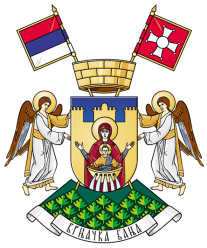 Елаборат о мрежи јавних основних школаса седиштем на територији општине Врњачка Бањаза период од 2019. до 2026. годинеМарт 2019.Садржај1.Увод	21.1.Правни основ, извор података, критеријуми и принципи акта о мрежи школа, обавезе и поступак који спроводи ЈЛС	22.Приказ основних карактеристика општине Врњачка Бања	42.1.Географски подаци о општини Врњачка Бања	42.2.Демографски подаци о општини Врњачка Бања	52.3.Економске карактеристике општине Врњачка Бања	82.4.Културне карактеристике општине Врњачка Бања	92.5.Спортске карактеристике општине Врњачка Бања	113.Приказ установа основног образовања и васпитања на територији општине Врњачка Бања	133.1.Историјски осврт на развој образовања у општини Врњачка Бања	133.2.Мрежа јавних основних школа, просторни распоред и удаљеност	183.3.Анализа броја ученика првог разреда, укупног броја ученика и броја одељења у јавним основним школама у периоду од 2015/16.до 2018/19. године	213.4.Просторни и кадровски капацитети јавних основних школа	234.Развојни план мреже јавних основних школа на територији општине Врњачка Бања	334.1.Кретање броја деце рођене у општини Врњачка Бања у периоду од 2010.до 2017.	33године	334.2.Средњорочни план оптимализације мреже јавних основних школа у општини Врњачка Бања унаредне четири године (са закључком)	345.Одлукa о мрежи јавних основних школа на територији општине Врњачка Бања	356.Одлукa о одређивању подручја јавних основних школа на територији општине Врњачка Бања	371.Увод1.1.Правни основ, извор података, критеријуми и принципи акта о мрежи школа, обавезе и поступак који спроводи ЈЛСИзради Одлуке о мрежи основних школа са седиштем на територији општине Врњачка Бања приступило се на основу одредби члана 104 Закона о основама система образовања и васпитања („Сл. гласник РС“, бр. 88/17, 27/18 - др. закони и 10/19), члана 3 Уредбе о критеријумима за доношење акта о мрежи јавних предшколских установа и акта о мрежи јавних основних школа („Сл. гласник РС“, бр. 21/18) и Статута општине Врњачка Бања („Сл. лист општине Врњачка Бања“, бр. 23/16-пречишћен текст).Одлуком о мрежи основних школа са седиштем на територији општине Врњачка Бања утврђен је број и просторни распоред основних школа на територији општине Врњачка Бања, њихова делатности структура, као и постојање издвојених одељења ван седишта школе.Одлука о мрежи основних школа сачињена је на основу прописа који непосредно регулишу област образовања, као и поједине његове делове:Закон о основама система образовања и васпитања („Сл. гласник РС“, бр. 88/17, 27/18 - др. закони и 10/19);Закон о предшколском васпитању и образовању („Сл. гласник РС“, бр. 18/10, 101/17, 113/17 - др. закон, 95/18 - др. закон и 10/19);Закон о основном образовању и васпитању („Сл. гласник РС“, бр. 55/13, 101/17, 27/18 - др. закон и 10/19);Закон о образовању одраслих („Сл. гласник РС“, 55/13);Уредба о критеријумима за доношење акта о мрежи јавних предшколских установа и акта о мрежи јавних основних школа („Сл. гласник РС“, бр. 21/18);Стратегија развоја образовања и васпитања у Републици Србији до 2020. године („Сл. гласникРС“, бр. 107/12);Правилник о критеријумима  и стандардима за финансирање установе која обавља делатност основног образовања и васпитања („Сл. гласник РС“, бр. 73/16 и 45/18);Правилник о критеријумима  и стандардима за финансирање установе која обавља делатност основног и средњег музичког и балетског образовања и васпитања („Сл. гласник РС“, бр. 73/16 и 45/18);Стручно упутство о формирању одељења и начину финансирања у основним и средњим школама за школску 2018/19. годину, Министарства просвете, науке и технолошког развоја Републике Србије, бр. 611-00-01192/2018-15 од 26.06.2018. годинеПриликом израде Одлуке о мрежи основних школа нарочита пажња посвећена је одредбама:Члана 104 Закона о основама система образовања и васпитања („Сл. гласник РС“, бр. 88/17, 27/18 - др. закони и 10/19);Члана 31 став 2 тачка 8 Закона о основама система образовања и васпитања, којим је прописано да школска управа учествује у планирању мреже установа,Члана 3 Уредбе о критеријумима за доношење акта о мрежи јавних предшколских установа и акта о мрежи јавних основних школа („Сл. гласник РС“, бр. 21/18);Члана 14 став 1 тачка 17 Статута општине Врњачка Бања („Сл. лист општине Врњачка Бања“, бр. 23/16-пречишћен текст);Поглавља 10. Стратегије одрживог развоја општине Врњачкa Бања 2013-2023. („Сл. лист општине Врњачка Бања“, бр. 6/13 и 2/15).	За израду Елабората и Одлуке о мрежи основних школа са седиштем на територији општине Врњачка Бања коришћени су подаци и документација основних школа; Републичког завода за статистику; Дома здравља „Др Никола Џамић“ Врњачка Бања Стратегија одрживог развоја општине Врњачка Бања 2013-2023. године, Пречишћени текстови Одлука о одређивању назива улица и засеока на територији општине Врњачка Бања („Сл. лист општине Врњачка Бања“, бр. 43/18) и др.Мрежа основних школа, утврђена Одлуком о мрежи основних школа са седиштем на територији општине Врњачка Бања, треба да допринесе даљем развоју и унапређењу процеса образовања и васпитања у основним школама у општини Врњачка Бања, у складу са општим и посебним циљевима и стандардима, који су за ову област одређени Законом о основама система образовања и васпитања („Сл. гласник РС“, бр. 88/17, 27/18 - др. закони и 10/19).Приликом израде Елабората водило се рачуна о принципима једнаког права, доступности, ефикасности и ефективности истовремено, а све у складу са географским, демографским, културним, економским, еколошким и другим карактеристикама дате локалне средине.Доступност као један од важних принципа, у овом контексту, односи се на могућност стицања редовног основног образовања уз примерену удаљеност школе од места становања и саобраћајну повезаност која не угрожава здравље  и сигурност ученика.Ефективност представља степен до кога су постигнути постављени циљеви, као и какав је однос између планираних и остварених ефеката, а ефикасност се превасходно односи на рационалну и оптималну искоришћеност расположивих просторних и кадровских капацитета у јавним основним школама.Рок који је прописан јединици локалне самоуправе да донесе акт о мрежи јавних предшколских установа и акт о мрежи јавних основних школа на својој територији је 27.03.2019. године.2.Приказ основних карактеристика општине Врњачка Бања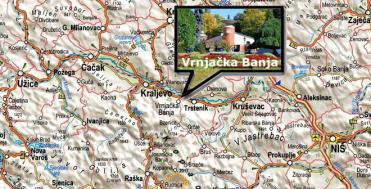 2.1.Географски подаци о општини Врњачка БањаВрњачка Бања, туристичко место прве категорије, центар интегралне туристичке регије, налази се у централном делу Републике Србије на 43˚37' северне географске ширине, 20˚53' источне географске дужине, на око 200 km јужно од Београда. Простире се долином Западне Мораве, северним падинама Гоча (1.147 m.n.v.), и налази у залеђу јужних обронака Гледићких планина (Црни врх 819 m.n.v., Палеж 853 m.n.v.), Копаоника (2.017 m), Жељина (1.785 m) и Столова (1.376 m). На простору од 239 km2, у 14 насеља, по попису из 2011. године, живи 27.527 становника (Према последњој процени РЗС из 2016. године број становника се смањио и износи 26.544 становника).Обухватајући простор средњег поља Западног Поморавља, општина Врњачка Бања се налази на инфрaструктурнoм кoридoру Kрaљeвo - Kрушeвaц. Прoстoрнo, oпштинa Врњaчкa Бaњa припaдa групи мaњих oпштинa у Србиjи. У нeпoсрeднoм je тeритoриjaлнoм кoнтaкту сa градом Kрaљeвo и општинама Tрстeник и Aлeксaндрoвaц, сa кojимa je инфрaструктурнo вeoмa дoбрo пoвeзaнa. Maгистрaлним жeлeзничким и путним прaвцeм пoвeзaнa je прeкo Kрaљeвa и Kрушeвцa сa свим oстaлим пoдручjимa у Србиjи, a путeм прeкo Гoчa и нeпoсрeднo сa Aлeксaндрoвцeм.Рeљeф je мeшoвитoг рaвничaрскoг и брдскo-плaнинскoг кaрaктeрa. Сва насељена места простиру се на надморској висини између 200 и 1.100 метара. Висока села су Станишинци и Гоч и простиру се на висини 450-1.100 метара. Села средње висине су Вукушица, Липова, Рсавци и Отроци и простиру се на северним падинама Гоча на висини између 250 и 450 метара. Већина насеља у општини су ниска, на висинаmа испод 350 метара. Поред Врњачке Бање, ту су Вранеши, Врњци, Ново Село, Подунавци, Руђинци и Штулац. Села су разбијеног типа, пространа и подељена на засеоке. Прoсeчнa нaдмoрскa висинa Врњaчкe Бaњe je 230 m.n.v. Врњачки минерални извори се налазе нa 255 m.n.v. Бaњa се простире крajњим сeвeрним oгрaнцимa Гoчa, сa кoгa сe кa сeвeру пружajу мнoгoбрojнe кoсe, кoje сe спуштају према моравској долини. Између две овакве косе, а скоро према највишем врху, лоцирана је Бања. У ортографском погледу најинтересантнији је шумски комплекс Борјак, са израженим свим експозицијама, заравњеним гребенима и стрмим падинама према водотоцима.Геолошки склоп је разноврстан. Највиши делови планине Гоч су серпентински, док се у нижим деловима, у сливу Врњачке реке све до насеља, пружа зона кристалних шкриљаца и филита. Потез од ушћа Липовачке реке у Врњачку реку, све до Западне Мораве, садржи алувијални нанос и покривен је иловачом и хумусом. Местимично између првобитних стена утиснуле су се и стене магматског порекла.Aрхeoлoшки нaлaзи нa лoкaлитeтимa свeдoчe o нaсeљeнoсти oвoг крaja joш из прaистoриje. У aтaру сeлa Врњци, нa мeсту Лaђaриштe, нaлaзи сe вишeслojнo aрхeoлoшкo нaлaзиштe, вeћeг знaчaja (oткривeни су oстaци кућa, фрaгмeнти пoсуђa, рaдиoницa зa изрaду кaмeнoг oруђa, мeдиjaлнa кeрaмикa). Нajзнaчajниjи нaлaзи су oстaци из римскoг пeриoдa. Дoлинoм рeкe Angros (Зaпaднa Moрaвa) ишao je мoст кojим je кичмa Бaлкaнa via militaris, прeкo Kрушeвцa и Kрaљeвa, Чaчкa и Ужицa билa пoвeзaнa сa Бoснoм и дaљe сa Jaдрaнoм. Taкoђe, via regis (крaљeв пут) oд Kрaљeвa, дoлинoм Ибрa, вoди кa Koсoву.Нajвeћи пoдстицaj нaстajaњу бaњa дao je нaгли рaзвитaк рудaрствa нa пaдинaмa Argentaria (Koпaoникa). С oбзирoм дa су у прoвинциjи Гoрњoj Мезији рудaрствo и прaтeћи зaнaти изузeтнo нaпрeдoвaли у пoдгoрjу Koпaoникa, нa нeким минeрaлним извoримa нaстaлe су бaњe, мeђу кojимa и Врњaчкa. Прeсудну улoгу зa нaстaнaк римскe бaњe (aquae) нa тoплoм минeрaлнoм врeлу у Врњцимa имaлe су вojнe пoсaдe oбa oближњa кaструмa, у Грaчaцу и у Стрaжби. Taкo су у Врњaчкoj Бaњи oткривeнa двa извoрa римскe aquaе (jeдaн зa пићe и други, тoпao, зa купaњe). Римљaни су минeрaлну вoду кoристили 300 гoдинa (oд крaja I дo другe пoлoвинe IV вeкa) пoд нaзивoм Aquae Orcinae (Oркусoвe вoдe, Вoдe пoдзeмљa, eтимoлoшки пo бoгу Oркусу). Нaкoн тoгa, услeд бурних истoриjских прoмeнa, рaтoвa и пoдeлe Римскoг Цaрствa, брojних oсвajaчa (Визигoтa, Aтилиних Хунa, Слoвeнa, Гeпидa, Aвaрa) минeрaлни извoри су зaпуштeни, прeкривeни рeчним нaнoсoм и зaбoрaвoм пуних XV вeкoвa. Бaњa ниje пoстojaлa ни тoкoм визaнтиjскe упрaвe, нити у дoбa срeдњeвeкoвнe држaвe, ни зa врeмe турскe влaдaвинe.Нa пoзив кнeзa Mилoшa Oбрeнoвићa 1835. гoдинe рудaрски стручњaк бaрoн Хeрдeр, упрaвник крaљeвских рудникa у Фрajбургу, oбишao je гeoлoшкe, бaлнeoлoшкe и рудaрскe лoкaлитeтe Србиje (70 дaнa истрaживaњa) и нaкoн aнaлизe врњaчкe тoплe вoдe зaписao дa je: „вoдa млaкa и кисeлa штo сe рeткo у прирoди jaвљa“ и упoрeдиo je сa лeкoвитoм вoдoм Шлoсбурн у Kaрлсбaду у Чeшкoj, oднoснo сa Kaрлoвим Вaримa, нajчувeниjoм бaњoм Eврoпe. Oцeну квaлитeтa и лeкoвитoсти врњaчкe тoплe минeрaлнe вoдe дao je и 1856. гoдинe др Eмeрих Линдeнмajeр: „вeoмa je дoбрa зa пиjeњe и купaњe, зaслужуje вeлику пaжњу, oбeћaвa вeлику будућнoст и пoжeљнo je дa сe урeди“.Пoслe 1860. гoдинe пoчињe њeн рaзвoj, чeму je нajвишe дoпринeo Пaвлe Mутaвџић кojи je, тe гoдинe, фoрмирao Oдбoр грaђaнa из Kрaљeвa, Kрушeвцa и Tрстeникa зa урeђeњe Бaњe. Први бaзeн изгрaђeн je 1882. гoдинe, и биo je у функциjи свe дo 1925. гoдинe. Првa звaничнa бaњскa сeзoнa oтвoрeнa je 1870. гoдинe, кaд je Бaњу пoсeтилo oкo 100 гoстиjу. Mинистaрствo зa здрaвљe je 1924. гoдинe прoглaсилo Врњaчку Бaњу зa прирoднo лeчилиштe првoг рeдa.2.2.Демографски подаци о општини Врњачка БањаКретање становништва на подручју општине Врњачка Бања са проценама до 2017.године, поред апсолутног смањења становништва, карактеришу три основне детерминанте: механички прилив, негативни природни прираштај и демографско пражњење брдско-планинског подручја.Према подацима из пописа 2011. године и процени броја становника годину за 2017. РЗС на територији општине Врњачка Бања је смањен број становника за 3,70% за период 2011-2017. година.Период од 1948. године до 2012. године карактерише позитиван тренд (са 15.916 у 1948. години, број становника на подручју општине Врњачка Бања се повећао на 27.527 у 2011. години). Од 2012. године по први пут се бележи апсолутни пад броја становника са 27.527 на 26.322 у 2017. години.Табела 1.Број становника на територијиопштине Врњачка Бањау периоду 1948-2017.Већинско становништво општине Врњачка Бања чини српско становништво 97%, затим следи ромско са 1%.Табела 2.Образовна структура становништва има посебан значај у демографским истраживањима, с обзиром на утицај који има на природно и миграционо кретање становништва. У образовној структури становништва старог 15 и више година на подручју Врњачке Бање (2011. године), завршена средња школа је најчешћи вид образовања код оба пола (50,84% становника), на другом месту је основно образовање (20,38%-углавном старијег слоја становништва), док је са вишом и високом стручном спремом 14,89% становништва општине. Значајно је напоменути да је 42,36% становништва општине на нивоу основног и нижег образовања, што неспорно захтева веће ангажовање на образовању становништва кроз доквалификацију, преквалификацију и програме перманентног образовања.Иако је забележен тренд смањења броја неписмених у последњих 20 година и даље је присутан знaчajaн прoцeнaт нeписмeнoг стaнoвништвa 778 (стaнoвника), пoсeбнo жeнскoг стaнoвништвa (5,37% становништва старог 10 и више година). У 2011. години се бележи смањење броја неписменог становништва на 411 са 778, колико је било 2002. године. Иако је забележено смањење, још увек је висок проценат неписмености, поготово жена. Од укупног броја неписменог становништва, проценат женског неписменог становништва 2011. године износи 89,54%.Значајно је напоменути да је дошло до изразитог пораста броја становништва са вишим и високим образовањем у укупној образовној структури. Док је 2002. године у образовној структури посматраног становништва 2.326 становника општине било са вишом и високом стручном спремом, у 2011. години долази до скока од преко 50%, на 3.530 становника са овом стручном спремом.Табела 3.Становништво старо 15 и више година према полу, школској спреми и писмености, по попису из 2002. године и 2011. годинеПописом у 2011. години први пут су прикупљани подаци о „компјутерској“ писмености, односно подаци о томе да ли лице зна да врши обраду текста, израђује табеле, шаље и прима електронску пошту, као и да ли зна да користи интернет. Републички завод за статистику груписао је лица на: „компјутерски писмена лица“ (лица која знају да обављају све четири активности на рачунару), „лица која делимично познају рад на рачунару“ (лица која знају да обављају једну, две или три поменуте активности, али не и све четири) и „компјутерски неписмена лица“ (лица која не умеју да обављају ни једну од наведених активности). Наведени подаци нам показују да је компјутерска писменост релативно равномерно распоређена по полу, док женски пол благо предњачи када је реч о компјутерски неписменим лицима. У односу на укупан број овог контингента становништва, 45,60% становништва је рачунарски писмено, односно делимично писмено, што је испод републичког просека који износи 48,99%.Табела 4.Становништво старо 15 и више година према компјутерској писмености и полу, по попису из 2011. годинеНа основу годишњих извештаја Националне службе за запошљавање уочава се да укупни показатељи тржишта рада имају позитиван смер кретања. Уколико се упореди стање на евиденцији НСЗ од 30.11.2016. године и 30.11.2017. године уочава се смањење евидентираних незапослених лица за 257, односно за 7,47%. Уколико посматрамо удео жена, ово смањење броја незапослених на евиденцији, у незнатно већем делу, односи се на жене и износи 131 односно 50,97%. Позитивне промене у погледу броја евидентираних незапослених лица у периоду 2010-2017. имају делом своје оправдање у реализацији програма и мера активне политике запошљавања које је локална самоуправа самостално или у сарадњи са НСЗ реализовала у посматраном периоду. Међутим, наведени резултати анализе треба се узети са резервом, с обзиром да је у последњих пет година регистрован пад броја становника на територији општине са 27.332 становника колико је према резултатима пописа било 2011. године, на 26.322 колико према проценама АПР-а за 2017. годину има на територији општине Врњачка Бања, што представља разлику од 1.010 становника, или 3,70%.Евидентан је раст броја особа са инвалидитетом на евиденцији НСЗ, што треба приписати њиховој појачаној инклузији.Када се говори о тренду смањења незапослених лица без радног искуства, насупрот повећања броја лица која су била радно ангажована и стекла радно искуство, наведено кретање се правда применом програма „стручна пракса“ и „јавни радови“, који су у наведеном периоду омогућили великом броју младих без радног искуства да исто стекну волонтирајући или ангажујући се кроз јавне радове.Мере локалне активне политике запошљавања у претходном периоду дају одређене резултате праћене позитивним променама у локалном пословном окружењу у смислу активирања туристичко-угоститељских објеката који су били предмет спорних приватизација и субјекти стечаја у ранијем периоду, али их је потребно појачати новим мерама које су пре „економске“, него досадашње „социјалне“, како би се остварило значајније смањење незапослености, поготово код најризичнијих група.2.3.Економске карактеристике општине Врњачка БањаОпштина Врњачка Бања се може сврстати у ред привредно релативно развијенијих општина у земљи (II група - 80%-100% републичког просека). Поред традиционалне угоститељско-туристичке заступљена је индустријска делатност малих и средњих предузећа, грађевинарство, трговина, саобраћајне услуге и друге услужне делатности, док је у мањем обиму заступљена пољопривредна производња.Међутим, негативан природни прираштај, пад стопе фертилитета, миграциони процеси, неповољна старосна структура активног становништва односно дефицитарност младих генерација потребних за обнављање радног контигента становништва јасно указују да одређени аспекти радне снаге у наредном периоду могу представљати један од проблема и једно од значајних ограничења у развоју општине. Тежиште развоја општине Врњачке Бање у наредном периоду неопходно је ставити у функцију решавања ових проблема.Структура привреде Врњачке БањеСтепен развијености Врњачке Бање: II група (80%-100% републичког просека)Табела бр.5.Број привредних друштаваТабела бр.6.Број предузетникаТабела бр. 7.Број привредних друштава и предузетника по годинамаПоследње ажурно стање се односи на период 01.01. - 30.06.2018. године.Општи подаци о пољопривредиУ општини Врњачка Бања, према званичним подацима из пописа пољопривреде који је Републички  завод за статистику спровео 2012. године, 2.839 газдинстава користи пољопривредно земљиште. У највећем броју имају оранице и баште, односно најчешће гаје кукуруз за зрно - њих 2.052, а затим пшеницу и крупник - 779 газдинстава. Према броју следе пољопривредна домаћинства која производе јечам - 459, детелину - 454 и кромпир 302.Највећи број газдинстава су породична (99,93%), а остало су правна лица.Укупно 215 газдинстава бави се комбиновано ратарством, свињама и живином, њих 378 бави се мешовитом стоком углавном за испашу, а не за производњу млека, међутим највише је оних који се баве различитим комбинацијама усева и стоке (435).Пољопривредом се у Врњачкој Бањи бави 6.169 људи, а мушкарци предњаче када је реч о укупном броју.Укупан број запослених у 2017. години износио је 7.015, у односу на број становника 26,7%, а незапослених лица 3.257. У мају месецу 2018. године број незапослених лица пао је на 2.984 (подаци РЗС).Просечна зарада без пореза и доприноса у Општини износила је 35.124,00 у 2017.години, 38.544,00 динара у 2018. години (подаци РЗС).2.4.Културне карактеристике општине Врњачка БањаОпштина Врњачка Бања је општина са богатом културном традицијом, позната по културним дешавањима у региону и шире.Изузетно богато културно историјско наслеђе сведочи о постојању Врњачке Бање много пре него што се она први пут спомиње у писаним доказима.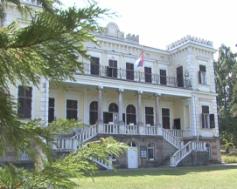 Један од најстаријих и најаутентичнијих псеудо-класицистичких објеката је Замак Белимарковић. Према пројекту бечког архитекте Винтера, у периоду између 1882. и 1887. године изграђен је дворац за генерала Јована Белимарковића, тадашњег министра српског краља Милана Обреновића и намесника малолетног краља Александра Обреновића. У Замку Белимарковић је стациониран Завичајни музеј, који је организатор манифестација као што су књижевне вечери, изложбе, сталне поставке археолошке грађе и сл. Врњачка Бања поседује и велики број сакралних објеката, чије постојање такође сведочи о дугој историји и постојању саме бање. Један од њих налази се у језгру бањске општине, на Чајкином брду и посвећен је рођењу Пресвете Богородице.У непосредној близини Врњачке Бање налазе се локалитети културно-историјског наслеђа, који су значајни за историју српског народа. Доминантна су два правца: први, који се пружа од Бање преко Краљева и Новог Пазара и представља ибарску краљевску долину, и други који се пружа преко Гоча, Жупе и Крушевца и представља поткосовску Србију. У најрепрезентативније примере споменика културе ибарске краљевске долине, сврстани су: манастири Жича, Студеница, Градац, Петрова црква, Сопоћани, остаци Ђурђевих ступова, затим остаци средњовековних градова Рас и Маглич. Најзначајнији споменици културе поткосовске Србије су: манастири Наупара, Лазарица, Велуће, Руденица, Каленић, Љубостиња, као и остаци средњовековних градова кнеза Лазара Хребељановића, Козника и Јерининог града. Врњачка Бања заузима водеће место на мапи бања Србије када је реч о значају, разноликости и заступљености културних ресурса.Врњачка Бања је одувек била позната по манифестацијама. Првобитно су манифестације биле скромних размера и посећености. Озбиљнијим развојем туризма, манифестације су попримиле масовни карактер и постале један од примарних мотива доласка туриста.„Културни центар“ Врњачке Бање је организатор једне од најзначајнијих културних манифестација у Србији под називом Врњачке културне свечаности, која траје 100 летњих дана, а чине је програми из области књижевности, позоришног, филмског, телевизијског и музичког стваралаштва, ликовне делатности, издаваштва и музеологије. Као најпознатије и са најдужом традицијом издвајају се: Међународни фестивал класичне музике, Књижевно лето, Позоришни дани српског театра, Фестивал ликовног стваралаштва Србије и Фестивал филмског сценарија.Међународни фестивал класичне музике - „Међународна музичка академија“, која је 2001. године одржана у Врњачкој Бањи, иницијатор је покретања ове манифстације. У току одржавања фестивала, на програму су многи концерти класичне музике, али и едукативни програми са курсевима виолине и камерне музике.Књижевно лето- ова манифестација састоји се од промовисања књижевног стваралаштва, књига, књижевних регија и градова Србије, представљања књижевних портрета и трибина на којима се расправља о актуелним темама из историје, филозофије, политике, теологије и других друштвених наука.Фестивал ликовног стваралаштва- је одличан избор за све који се овом уметношћу баве или је воле. На овом фестивалу поклоници сликарства могу да уживају у читавом низу програма и манифестацијама изложбеног карактера, као и ликовних акција попут Центра за савремену графику, Фестивала пејзажа, Летње академије ликовног стваралаштва, Програма синтезе, Вајарског симпозијума, итд.Позоришни дани српског театра - током ове манифестације посетиоци Врњачке Бање, могу посетити низ ревијалних представа, који прате репертоар позоришта Србије. Овом приликом на позоришној сцени Врњачке Бање, могуће је видети хит премијере, драмску класику и авангарду, глумачке портере, великане драмске књижевности и много других занимљивих програма.Најатрактивнија манифестација је „Врњачки Карневал“. Од оснивања модерне бање у Врњцима које се везује за 1868. годину врњчани су придавали велики значај баловима, маскенбалима, кермесима. Овај дух се задржао и до данашњих дана. Датум оснивања (14. јул) прве туристичке организације на Балкану (Основателно фундаторско друштво кисело вруће воде у Врњцима) узет је као повод да се установи манифестација под називом „Врњачки Карневал“. Карневалска дешавања су распоређена у недељи која је везана за овај датум. Врњачки карневал је званично проглашен за најбољу туристичку манифестацију у Србији од стране Туристичке организације Србије и свакако представља круну дешавања током сезоне. Признање „Туристички цвет“ сигурно је гаранција добре забаве. Током недељу дана у јулу месецу ова манифестација окупи преко 200 хиљада посетилаца. Врњачка Бања је тада једна велика сцена на којој се одржава велики број маскенбала, фестивала, изложби, концерата, позоришних представа, спортских дешавања. Централни догађај карневала је Велика међународна карневалска поворка. Велики број карневалски група из целог света гарантује добру забаву и провод током ових дана.Фестивал филмског сценарија посвећен искључиво филмском сценарију од 1977. године одржава се сваке године средином или крајем августа у Врњачкој Бањи.Стварање фестивала је уследило након полемике у југословенској филмској јавности која је отпочела 1974. године када се дошло до закључка да је филмски сценарио најслабија тачка у југословенској кинематографији. У августу 1977. године смотра „Југословенски играни филм у акцији“ је прерасла у фестивал филмског сценарија, уведене су награде и формирани су органи фестивала. Иницијатори покретања фестивала су били: Културни центар Врњачке Бање, Удружење филмских аутора и Удружење филмских глумаца. Фестивал се одржавао на старој летњој позорници до 1988. године када је премештен на нови амфитеатар на Црквеном брду. Од 2010. године амфитеатар у коме се одржава Фестивал филмског сценарија носи име Данило Бата Стојковић.Дани Данила Бате Стојковића - Oд 2010. године сваке године половином августа организују се Дани Данила Бате Стојковића, културна манифестација пропраћена низом позоришних предства, глумачких сусрета, књижевних вечери, концерата, са циљем евоцирања и чувања успомене на Бату Стојковића.Своје сећање на Бату Стојковића врњчани су овековичили на Летњој позорници спомен плочом која је откривена 2010. године од када и сама Летња позорница носи име овог прослављеног глумца.Love fest - Eнтузијасти Врњачке Бање пре више од десет година дошли су на идеју да створе јединствен догађај у овом делу Србије, журку посвећену љубави. Сва дешавања била су смештена на и у близини Моста љубави, својеврсног споменика љубави. Ово је заправо била претеча онога што прераста у озбиљан, велики фестивал, Love fest, који од 2007. године па до данас привлачи све више публике и извођача. Ово је био заправо одговор на културну стагнацију Врњачке Бање и њене околине, добри људи су схватили да је потребно нешто што ће дати нову чар и нови шарм бањском бисеру Србије, и пре свега привући и младе да упознају чари бањског туризма.2.5.Спортске карактеристике општине Врњачка БањаВрњачка Бања се последњих година значајно определила за развој спортског туризма тако да је све више гостију који у Врњачку Бању долазе на спортске припреме, спортске игре, рекреацију и сл. Врњачка Бања има све услове за развој спортског туризма и спортске медицине. Ту је, пре свега, значајан број спортиста, значајан број учесника у физичком васпитању и значајан број учесника у спортској рекреацији и терапији у Врњачкој Бањи. Затим, изузетно повољан балнеоклиматолошки фактор минералне воде, клима, рељеф, паркови, шуме, здрава храна, развијена служба физикалне медицине, кабинет за спортску медицину са медицинским особљем и лекаром специјалистом за спортску медицину, сарадња са катедрама за спортску медицину и функционалну терапију, сарадња са спортским клубовима и спортистима, квалитетни спортски терени за припреме и могућност смештаја великог броја спортских екипа у комфорне угоститељске и туристичке објекте.Спортско рекреациони центар „Рај“ фигурира као значајан спортски објекат у Врњачкој Бањи. Терени на Рају били су познати још 60-их година када су се на њима одржавале атлетске манифестације. Од тада па све до 80-их година радило се на проширењу и преуређењу спортских терена. Године 1984. изграђена су три травната фудбалска терена са атлетском стазом и трибинама као и две свлачионице и помоћне просторије. Терени се налазе на истоименом брду у непосредној близини Спортске хале „Владе Дивац“. У склопу терена налази се и терен за одбојку на песку.Најзначајнији објекат је Спортска хала „Владе Дивац“ која испуњава услове за многе спортове као што су: кошарка, одбојка, рукомет, борилачки спортови, стони тенис, мали фудбал, боди билдинг. Хала представља мултифункционални објекат погодан за организовање спортских манифестација, утакмица, припрема, тренинга и кампова, као и различитих културно забавних догађаја. Састоји се из велике сале површине 1.400 m2, мале сале за борилачке спортове, теретане, амбуланте, као и четири велике и четири мале свлачионице, свлачионица за судије и делегате. Целокупна спортска опрема је професионална „Schelde“ опрема, а хала поседује и „Donic“ стонотениску опрему. Капацитет хале је 1.300 седећих места.Неколико отворених терена за мале спортове (Стадион малих спортова „Коцка“) лоцирани у самом центру Бање, пружају идеалне услове за бављење малим фудбалом, кошарком и рукометом уз могућност закупа терена у вечерњим сатима. Ови терени представљају једне од најстаријих спортских терена у Врњачкој Бањи. Изграђени су 50-их година 20. века као шљакасти терени за рукомет и кошарку, а у наредним деценијама су ови терени асфалтирани, а сада је постављен и тартан. Налазе се у центру Врњачке Бање непосредно уз почетак Променаде у близини специјалне болнице „Меркур“. Ови терени заузимају култно место у историји бањског спорта. На њима је формиран кошаркашки клуб „Гоч“, као и рукометни клуб „Гоч“. Током претходних година дограђене су трибине, свлачионице и ресторан за спортисте. Терени су осветљени рефлекторима.Ски стаза представља значајну туристичку понуду Врњачке Бање у зимском периоду. Ски лифт се налази на планини Гоч удаљеној 12 километара од центра Врњачке Бање. До њега се долази асфалтираним обележеним путем. Пружа одличне услове за рекреативно бављење скијањем и за организовање скијашких такмичења. Током зиме ово скијалиште користи велики број Врњчана и организованих група и гостију Врњачке Бање. У близини ски стазе налазе се објекти за смештај и освежење скијаша.Постоји могућност организованог превоза минибусом од центра Врњачке Бање до ски стазе и назад.Олимпијски базен изграђен је 1960. године и налази се у близини минералног извора Снежник. Овај објекат представља значајну туристичку понуду Врњачке Бање током летње сезоне. Током лета то је омиљено састајалиште младих који у врелим летњим данима освежење налазе управо на њему. Састоји се из комплекса од два базена од којих је један дечји, а други олимпијских димензија 25x50 m и дубине од 1,20-2,20 m. Поред базена постоји и пословни објекат са свлачионицама, амбулантом и спасилачком службом, а такође постоји и услужни објекат за госте.Од отворених базена на територији општине Врњачка Бања познати су: Олимпијски базен, „Клобук“, „Solaris Resort“, „Sunny Hill“, „Грабак“, Вила „Девеџић“, Хотел „Александар“, Вила „Рај“.Олимпијски базен је најпосећенији отворени базен на територији општине, кога годишње у сезони посети између 20.000 и 25.000 посетилаца.Затворени базени у склопу врњачких хотела пружају одличне могућности за развој водених спортова ватерпола и пливања јер се користе током читаве године.Од затворених базена на територији општине Врњачка Бања познати су: Специјална болница „Меркур“, Хотел „Zepter“, Хотел „Фонтана“, Fons Romanus - Зграда Купатила, Хотел „Бреза“, Вила „Сплендор“.За све оне који воле лето, реку и спортски риболов на располагању су Подунавачке баре (10 km) на Западној Морави где се одржавају и спортска такмичења.Такође постоје и идеални услови за бављење ловом у уређеном ограђеном ловишту на Гочу и отвореним ловиштима.Вештачка стена за спортско пењање (freeclimbing) привлачи велики број, како становника, тако и туриста који желе активан одмор. Планинарско-спортски клуб „Гоч“ пружа могућност посетиоцима Врњачке Бање да се опробају у спортском пењању на вештачкој стени која је лоцирана у врњачком парку и чини јединствену целину заједно са тениским теренима, дечјим игралиштем и јапанским вртом.У Врњачкој Бањи се даје значај развоју спортског туризма кроз привлачење врхунских спостиста, спортских екипа и репрезентативних селекција на припреме у ком смислу се врши изградња и формирање националног ватерполо центра као и националног одбојкашког центра. Ово представља и својеврсну рекламу како спортских и угоститељских потенцијала Врњачке Бање тако и промоцију и подстицај развоја врхунског спорта.У неколико последњих година завршене су и спортске хале у Врњцима, Новом Селу, Вранешима и Пискавцу, а у 2018. години је пуштена у рад и балон хала у Отроцима. Изградња ових објеката створила је могућности за развој спорта у сеоском подручју, пре свега спорта код школске деце и масовног спорта што би требало да буде нови подстрек за остајање младих на селу и развоју руралног подручја општине.На територији општине Врњачка Бања основано је и ради је преко 30 спортских друштава и спорских клубова што је значајан показатељ колико се развоју спорта и спортске рекреације придаје значај.3.Приказ установа основног образовања и васпитања на територији општине Врњачка Бања3.1.Историјски осврт на развој образовања у општини Врњачка БањаПочеци развоја врњачког школстваУ другој половини XIX века иницијатива за отварањем основних школа потицала је углавном од општина које су изражавајући жеље својих грађана за тȏ, преко свог окружног начелства, подносиле молбу Министарству просвете. Министарство је разматрало молбу, услове за отварање школе, доносило одлуку, постављало учитеља и о томе обавештавали начелство, које је било дужно да благовремено изврши обавезе своје надлежности како би рад школе почео на време. Такав је био случај и при отварању основних школа на територији данашње општине Врњачка Бања у означеном периоду: у Врњцима (Врњачкој Бањи) и Новом Селу - среза трстеничког и Грачацу и Вранешима - среза жичког.У Врњцима није било школе до 1869. године. Родитељи који су желели да им деца похађају школу морали су их водити у Трстеник, у најближу основну школу, која је, са привременим прекидима радила до 1813. године. До 1896. године Врњци нису имали ни своју општину, већ су са суседним селима: Рсовцем, Липовом и Гочем припадали новоселској општини. Да задовољи испољене жеље Врњчана, новоселска општина поднела је Начелству округа  крушевачког молбу за отварање школе у Врњцима, где је већ постојала и црква. Крајем маја 1869. Начелство је, са одговарајућим образложењем, упутило молбу Министарству просвете и црквених дела и замолило да се школа у Врњцима те године отвори, учитељ постави и о свему томе начелство благовремено обавести ради обављања припрема за почетак рада школе. У тој, седмој деценији XIX века, организовано се радило на развијању и унапређењу школа.Школске 1869/70. године било је у Кнежевини Србији 303 мушке основне школе са 20.944 ученика и 487 учитеља и 39 женских школа са 2.438 ученица и 63 учитељица.Министар просвете и црквених дела донео је 05. јуна 1869. године одлуку о отварању школе у Врњцима. Школа је отпочела свој рад са 42 ученика као троразредна школа са дотадашњим учитељем у Трстенику, Јеремијом Тошићем.При крају XIX века, 1895. године, мушка основна школа отворена је у Новом Селу. Отада школску општину врњачке основне школе су чиниле три села: Врњци, Руђинци и Станишинци, а нове новоселске школе: Ново Село, Липова, Рсовци и Гоч. Према подацима из државног шематизма школа из Новог Села није радила те прве школске године, јер није имала учитеља. Отуда је рад у тој школи, привремено организован у општинској судници, отпочео тек школске 1896/97. године са првим учитељем Драгољубом Рајковићем. Школска документација о првим годинама рада сведочи о врло тешким условима рада школе, јер су ученици до школе морали да пешаче и више сати уколико им није био обезбеђен смештај код рођака или пријатеља у Новом Селу. Због удаљености и блатњавих сеоских сокака скоро ¾ школске године неуредно су похађали школу.Основна школа у Грачацу била је привремена. Основана је 1864. године са првим учитељем Глигоријем Гавриловићем и радила до школске 1890/91, када је на предлог Школског одбора и управитеља школе затворена. Од те године повремено је радила као дво, тро и четвороразредна, с прекидима за време балканских и првог светског рата, када је школска зграда претрпела материјалну штету и исту наплатила.До 1910. године у Вранешима није било школе, па су деца овог села похађала школу у Врби.1910/11. отпочела је прва школска година у Вранешима, у општинској згради адаптираној за потребе школе. Први учитељ био је Љубо Ђулаковић, кога је 1915. године заменила Милева Николићева. И ова школа није радила за време балканских и првог светског рата. Претрпела и она материјалну штету, али исту није наплатила зато што није имала пресуду.1911. године у Врњцима је отворена Женска основна школа. Била је то друга школа ове врсте у ондашњем трстеничком срезу. За њен рад коришћена је зграда Мушке основне школе у Врњцима. Наставу је изводила учитељица Јелисавета Радовић све до 1919. године. 1912. године док је Мушка основна школа у Врњцима имала 84 ученика, ова школа имала је 42 ученице. Остварила је исти наставни план као и Мушка школа с том разликом што је поклањала већу пажњу женском ручном раду. Слаба материјална основа, недостатак потребних наставних средстава и одговарајућег стручног кадра утицали су на квалитет рада ове школе.Школске зградеПрви пут су постављени одређени захтеви које треба испунити при грађењу школа у Кнежевини Србији 1844. године. Општинама је постављен захтев да пазе на ваљаност места на коме се гради школа, да школска зграда буде по могућству у средини села, или школске општине, или код цркве, када више села подиже заједничку школу. Да школске зграде, колико год је могуће, треба да буду удобне, довољно простране и да се свакој школској згради дода и стан за учитеља. И поред тога многе су школе отваране у приватним кућама и радиле у неповољним просторним условима. Такав случај је био и са школама на садашњој територији општине Врњачка Бања. Читавих 17 година школа у Врњцима (Врњачкој Бањи) радила је у веома неповољним условима, приватним кућама, приземним и ниским чатмарама, од којих је прва прешла у својину ондашњег ђенерала Јована Белимарковића, а друга тадашњег пароха Јефтимија Поповића.Априла 1886. године школа се уселила у сопствену школску зграду, подигнуту у бањском реону, на месту званом „црквено брдо“, удаљено од цркве 300-350 m. Школска зграда је имала две учионице по 63,37 m2 и 253,5 m3 запремине (према подацима Историјског архива Краљево). Пошто је школа имала велика врата и прозоре школске просторије су биле добро осветљене. У склопу школске зграде био је стан за једног учитеља, који је имао две собе по 16 m2, једну собу за оставу и једну за кухињу.Изградња прве школске зграде у Врњцима обављена је у складу са „Правилима о грађењу школа и намештају школском“, донетим марта 1881. године. Коришћена су средства из Среског фонда за зидање школских зграда у срезу трстеничком. Врњачку школску општину у то време су сачињавале три политичке општине: врњачка, новоселска и дубљанска. У прву су улагали средства: Врњци и Руђинци, у другу Ново Село, Рсовци и Гоч, а у трћу Дубље, Штулац и Попина. У време подизања школске зграде у Врњцима су били у Школском одбору, као председник Вукоман Мајсторовић из Новог Села и чланови: Нићифор Смиљанић из Липове, Милосав Гашић из Руђинаца и др. После 1886. године од врњачке школске општине отпала су села: Дубље, Штулац, Попина, Ново Село, Рсовци, Липова и Гоч, јер су образоване засебне школске општине: дубљанска, новоселска и брезовачка, тако да су ову школску општину чинила само три насељена места (Врњци, Руђинци и Станишинци). У школској згради мушке основне школе у Врњцима од оснивања радила је и женска основна школа.Основна школа у Новом Селу радила је у згради старе општинске суднице, у којој нису вршене никакве адаптације све до 1952. године, када је отпочела изграња нове школске зграде.И у школи у Вранешима извођена је настава у дотадашњој општинској згради.Издржавање школаНе само крајем деветнаестог, већ и током прве деценије двадесетог века, издржавање основних школа се углавном сводило на обезбеђење зграде за школу, неопходног материјала, најнужнијих наставних средстава и плате за учитеља, или учитеље када их је било више, и школског служитеља. За издржавање школа резервисан је школски прирез чије је убирање најчешће било отежано. Из извештаја школских надзорника среза трстеничког од јула 1884. године и среза жичког од јула 1904. године, који су вршили преглед и напред наведених основних школа на садашњем подручју општине Врњачка Бања, сазнаје се за тешкоће приликом убирања школског приреза. У једном случају кметови су купили прирез уз порезу, а у другом случају кад стигну. Док су се једни председници трудили да подједнако измирују школу и општину, дотле против других су непрестано стизале жалбе због необављања поверених им дужности.Сакупљање школског приреза нарочито је било тешко у сиромашнијим општинама. Услед неисплаћеног приреза школа у Врњцима није могла да регулише своје обавезе: да исплати квартарину наставницима и претплату на разне препоручене листове.Настава и наставни плановиНастава у основним школама врњачке општине извођена је према наставним плановима, којима су били предвиђени наставни предмети и према њима писани уџбеници на основу којих су учитељи савлађивали наставне програме. Годину дана пре отварања основне школе у Врњцима 1868. године уведен је правопис Вука Караџића, па се приступило и писању уџбеника по новом правопису. Почетком фебруара 1869. године Министарство просвете је расписало конкурс за писање буквара с малом читанчицом. На конкурсу је, поред осталих, учествовао и Ђорђе Натошевић. Пошто је његов буквар био најбољи, прихваћен је, штампан и званично уведен у школе 05. августа1870. године. Тиме је у ствари званично почела примена новог правописа и савремене аналитичко-синтетичке методе нормалне речи и у школама врњачког подручја. Поред Буквара за основне српске школе, 1870.године штампана је Натошевићева читанчица уз буквар, а 1872. и Натошевићева Прва читанка за други разред основне школе. Појављују се и други уџбеници који су пружили велике олакшице учитељима, јер су по њима савлађивали наставне програме појединих наставних предмета. Наставна година била је подељена на два полугодишта, односно на два течаја: зимски и летњи.У току првог светског рата школе нису радиле. По завршетку рата приступило се сређивању просветних прилика у свим местима трстеничког среза, па и оним у општини Врњачка Бања. Начелство среза затражило је извештаје из свих места у којима су постојале школе о стању школских зграда и инвентара и на основу њих предузимане су одговарајуће мере да се што пре омогући почетак рада школа. Осећала се неопходна потреба да се надокнади изгубљено како би се могли уложити напори за стварање што повољнијих услова за рад школа и проширење школске мреже.Сличне мере предузимане су и на подручју жичког среза пошто су школама такође причињене штете.Без обзира на стање школских зграда и инвентара приступило се припремама за почетак рада у свим школама које су радиле пре почетка првог светског рата, као и оних које су у току рата радиле са прекидима. Срески школски надзорник у Трстенику упутио је 12. јануара 1919. године свим школама и врњачке општине акт да уколико имају учитеља одмах отпочну с радом са упутством о упису да се прво упишу старији, потом млађи, односно нови ученици и наглашено да ће Министарство просвете, посебним правилником, регулисати у ком ће разреду бити који од престарелих ученика.Рад у врњачкој школи отпочео је 20. фебруара 1919. године са 134-ро старих и 71-им новим учеником у Мушкој основној школи и 60 старих и 26 нових ученика у Женској основној школи. Школу није похађало 27 старих ученика и 38 старих ученица. У Мушкој основној школи наставу су изводили учитељи: Милун Радотић и Димитрије Тасић, а у Женској Јелисавета Радовић. Врло брзо дошло је до укидања Женске основне школе у Врњцима и њеног припајања Мушкој основној школи, стварања Мешовите основне школе у Врњцима. Поред Врњачке Бање школску општину су чиниле и села: Руђинци и Станишинци.Недостају подаци о броју ученика у основним школама у Новом Селу и Грачацу прве школске године по ослобођењу. Школа у Вранешима није радила, јер није имала учитеља.Већ идуће школске године све школе су отпочеле истовремено с радом, у повољнијим условима, према извештају начелника крушевачког округа из јануара 1922. године. Општине су редовније прикупљале школске прирезе и снабдевале школе школским материјалом. Из године у годину повећавали су се школски буџети.Отварање нових основних школаТешко наслеђено стање у погледу неписмености становништва и жеља да што већи број грађана стекне бар елементарну писменост утицали су на отварање нових школа. Захтеви грађана за отварањем школа у насељима у којима до тада нису постојале, особито због женске деце, постојали су све чешћи. Отуда у том периоду у оквиру жичког среза, који ће касније припасти општини Врњачка Бања, отварање основне школе у Подунавцима, а у оквиру трстеничког среза још три школе: у Станишинцима, Рсовцима и Липови.Све до 1923. године деца из Подунаваца похађала су основну школу у Вранешима. Школа је отворена у приватној кући, адаптираној за извођење наставе, у школском дворишту садашње основне школе. Први учитељ који је отпочео рад са једним одељењем од сва четири разреда био је Милош Симић.Исте, 1923. године отворена је и школа у Станишинцима, у приватној кући. Похађала су је и деца с Гоча. У року од месец дана променило се три учитеља. Виталије Николајевић, трећи учитељ по реду задржао се девет година, а након тога учитељи су се годишње смењивали. Школа је радила као троразредна само прве школске године, тада је имала 26 ученика. Број ученика је стално растао, али је школа остала неподељена. Школске 1935/36. године имала је 78 ученика. Неповољни просторни услови причињавали су учитељима посебне тешкоће, јер је било веома тешко сместити велики број ученика у једну просторију - учионицу.Деца из Рсоваца похађала су школу у Новом Селу од њеног оснивања 1895. па све до 1928. године, када је у приватној кући отворена школа. Прва учитељица била је Добринка Пантовић. 1933/34. године наставу је похађало 55-ро ученика сва четири разреда у једном одељењу. Повећање броја од 71-ог ученика 1937/38. године изазвало је поделу неподељеног одељења на два комбинована одељења.Све већи број деце Основне школе у Врњцима (од 1919. године све чешћа употреба имена Врњачка Бања), коју су похађали из Врњачке Бање, села Врњци и Руђинци изазвао је потребу растерећивања ове школе и изградњу нове школске зграде. С обзиром да је био велики број деце из села Врњци, које се развијало у непосредној близини железничке станице, преовладало је схватање да у том месту треба подићи нову школску зграду и отворити школу. Грађани и ђачки родитељи овог насељеног места повели су акцију за подизањем школе. 1925. године формиран је Одбор за подизање нове школске зграде, на челу са ондашњим председником врњачке општине Љубисавом Драшковићем, који је донео одлуку о оснивању Фонда за подизање школске зграде у селу Врњци, с клаузулом, да се новац из тог фонда не сме ни за шта друго употребити. После четири године, Фонд је код Народне банке располагао сумом, која је према предрачунској вредности инвестиционих радова била довољна за подизање школске зграде и учитељских станова. Проблем који се појавио био је проналажење и куповина одговарајућег земљишта. Нађено је да је најпогодније место за изградњу ливада величине 1 ha, власника Милунке Видаковић. Милунка је одбила понуду за продају земљишта, већ је исто поклонила, али је услов био да се школа отвори на дан њене славе 06. маја - Ђурђевдан и да се сваке године на тај дан у школи окупља омладина и народ на игранци, као и да њена слика, коју је дала, у школи стоји на видном месту.Одобрење за градњу школске зграде у Врњцима добијено је 1929. године. Грађани села Врњци и Руђинци приступили су добровољном превозу материјала својим запрегама и другим пословима око изградње што је допринело уштеди средстава и смањењу трошкова. Сви радови били су завршени 1930. године и 6. маја, те године обављено је свечано отварање. 1930/31. године школа је имала два комбинована одељења са којима су радили први учитељи Миљко Броћић и Спасоје Драговић. Идуће године отворено је треће одељење са учитељем Иваном Влахом.До 1930. године деца из Отрока ишли су у Основну школу у Горњем Грачацу. Те године отворено је једно комбиновано одељење са сва четири разреда, у старој општинској згради, од 67 ученика чија учитељица је била Загорка Вукосављевић. Друго одељење отворено је 1939/40. године.Повољан положај Липове омогућио је деци овог села похађање основне школе и у Врњцима и у Новом Селу. Жеља грађана да се и у њиховом селу отвори школа остварена је 1936. године. Све до 1954. кад је подигнута нова школска зграда коришћена је једна већа соба у приватној кући која је употребљена за школску учионицу. Прве школске 1936/37. године школа је имала 28 ђака, једно комбиновано одељење са сва четири разреда, чији учитељ је био Гргур Паштровић. Број ученика се стално повећавао. До 1938/39. године, иако је број ученика достигао број од 71 рад је био у једном одељењу, тек  школске 1940/41. године у школи је отворено и друго одељење, а број ученика је био 79.Организација наставе у основним школама бившег трстеничког и жичког среза, које данас припадају општини Врњачка Бања, у том периоду изводило се целодневно, само се четвртком поподне се није радило.Устав од 1946. године прописао је обавезно седмогодишње школовање, а Закон о народним одборима је утврдио начин остваривања те обавезе. Напори народне власти били су да школа буде приступачна сваком детету, тако да је лако и радо прихватана иницијатива за оснивање основних школа и где их није било: у Вукушици 1946. године, Гочу и Штулцу 1948. године, Средњем Грачацу 1955. године и Доњем Грачацу 1960. године.Рад школе у Вукушици отпочео је 1946. године у приватној сеоској кући. Наставу је изводила учитељица Драгиња Сарић. Крајем 1945/46. године укинута је школа и учитељица наставила са радом у Вранешима.У Гочу је школа отпочела с радом у властитој школској згради, наменски изграђеној 1947. године за школу и друге културне потребе. Од просторија имала је: једну учионицу, ходник, две помоћне просторије, салу за приредбе и стан за учитеља. Први учитељ био је Станислав Вукомановић.Деца Штулца похађала су школу, према нахођењу њихових родитеља, у зависности од даљине, школе у Врњачкој Бањи и Дубљу, а после 1930. године у Врњцима II. Прва школа у овом месту отворена је 1948. године у приватној кафани. Први учитељи били су Жика и Рада Јовановић. Месним самодоприносом грађана саграђена је школска зграда 1956. године, која је пружала повољније услове за рад два комбинована одељења.Школске 1955/56. године отворена је четвороразредна основна школа са два комбинована одељења у Средњем Грачацу. Први учитељи ове школе били су Милица и Стојан Поповић.Решењем СО Врњачка Бања школа у Гочу постала је физички одвојено одељењеОсновне школе у Врњачкој Бањи, у Штулцу Основне школе у Врњцима II, а у Средњем Грачацу Основне школе у Вранешима.Иако је од школске 1945/46. године у Србији уведено обавезно седмогодишње школовање, остао је постојећи школски систем у школама врњачког краја, као и на другим местима још неколико година. Основна школа је била седморазредна, али остваривана само са четири разреда у већини школа. Наставак школовања је обезбеђиван, углавном, у Непотпуној гимназији у Врњачкој Бањи, Стручној продужној школи, односно Школи ученика у привреди и Нижој угоститељској школи у Врњачкој Бањи. Услови за прелазак на седмогодишње, а потом и осмогодишње школовање, били су тешки. Проблеми су се појављивали, пре свега, у школском простору, у опремљености школа одговарајућом опремом и наставним средствима, у недостатку потребног стручног кадра. Школске зграде у свим местима у којима су биле подигнуте изграђене су за потребе четвороразредног школовања. Учитељски кадар је током школовања оспособљаван за разредну наставу, па је у самом почетку било тешко обезбедити стручне наставнике за предметну наставу.Изузимајући наставни кадар, проблеми су се у најоштријој форми испољавали баш у Врњачкој Бањи. У њој је отворена прва осмолетка. Њена непотпуна гимназија прекинула је рад школске 1949/50. године и прерасла у осмолетку.У осмолетку претворене су и остале основне школе: у Вранешима школске 1950/51. године, у Новом Селу школске 1952/53. године, у Врњцима школске 1952/53. године.Осморазредне основне школе прошле су пут од петоразредних, преко централних до потпуних основних школа. Само је осмогодишња школа у Врњачкој Бањи представљала у том погледу изузетак, јер је већ прве године као осмолетка имала свих осам разреда.Школске 1964/65. године школску мрежу ове општине чинило је: пет осмогодишњих , односно потпуних основних школа, једна петоразредна и осам четвороразредних.Осмогодишње, односно седмогодишње школе радиле су у: Врњачкој Бањи од школске 1949/50. године, Вранешима од 1953/54. године, Новом Селу од 1958/59. године, Врњцима од 1960/61. године и Средњем Грачацу од 1962/63. године.Петоразредна школа у Подунавцима од школске 1962/63. године, прерасла у потпуну основну школу школске 1976/77. године.Четвороразредне школе радиле су: у Гочу, Липови и Станишинцима као самосталне до формирања централних основних школа, а онда физички одвојена одељења Основне школе у Врњачкој Бањи; у Отроцима, Горњем и Доњем Грачацу, као физички одвојена одељења Основне школе у Вранешима; у Рсовцима, као физички издвојено одељење Основне школе у Новом Селу и Штулцу, као физички издвојено одељење Основне школе у Врњцима.Основној школи у Врњцима школске 1958/59. године биле су припојене и четвороразредне школе у селима Лозна и Угљарево, које су припадале трстеничкој општини. Ученици те две школе похађали су старије разреде у Врњцима. Од школске 1975/76. године откад је општина Трстеник обезбедила аутобуски превоз до Трстеника ученици ова два села престали су да буду ученици школе у Врњцима.Приликом анализе школске мреже 1965/66. године Савет за просвету и културу општине Врњачка Бања констатовао је да су постојећом школском мрежом у пуној мери обезбеђени услови за потпуни обухват ученика основним школовањем. Међутим, смањивање броја ученика у појединим четвороразредним школама, пре свега у Гочу и Горњем Грачацу, било је повод за размишљање о интеграцији мањих школа са развијенијим. Већ те школске године дошло је до припајања Основне школе у Станишинцима, која је имала у свом саставу и подручно одељење у Гочу, са Основном школом у Врњачкој Бањи. Школске 1969/70. године дошло је до припајања потпуне основне школе у Средњем Грачацу са подручним одељењима у Горњем Грачацу, Доњем Грачацу и Отроцима, као и петоразредне Основне школе у Подунавцима осморазредној Основној школи „Бранко Радичевић“ у Вранешима, тако да је та новоформирана потпуна основна школа имала у свом саставу шест школских јединица. Остао је без резултата покушај да се обави интеграција и Основне школе „Младост“ у Врњцима и ОШ „Бане Миленковић“ у Новом Селу.У оквиру школске мреже испољавала се неуједначеност броја ученика у одељењима старијих разреда појединих школа. До тога је долазило не само услед малог броја ученика у појединим насељима, већ и због нерешеног питања реонизације основних школа. То је навише погађало Основну школу „Младост“ у Врњцима и отуда су поједина одељења у Основној школи „Попински борци“ у Врњачкој Бањи била оптерећена великим бројем ученика, док су та одељења истих разреда у Основној школи „Младист“ у Врњцима била мала. Стање се у том погледу изменило у првој половини 1970. године, када је СО Врњачка Бања, у циљу уједначавања броја ученика у одељењима и решавању похађања школе, донела Одлуку о одређивању подручја основних школа.3.2.Мрежа јавних основних школа, просторни распоред и удаљеностМрежу јавних основних школа на територији општине Врњачка Бања сачињавају четири јавне основне школе: ОШ „Попински борци“ Врњачка Бања, ОШ „Младост“ Врњци, ОШ „Бане Миленковић“ Ново Село и ОШ „Бранко Радичевић“ Вранеши.Основно музичко образовање и васпитање остварује се у издвојеном одељењу ОМШ „Стеван Мокрањац“ Краљево, ул. Топлице Милана бр.2, у Врњачкој Бањи ул. Хероја Маричића бр. 12 и издвојеном одељењу ОМШ „Корнелије Станковић“ из Трстеника, ул. Обрена Антића бр 13, у Врњачкој Бањи ул. Краљевачка бб.Функционално основно образовање одраслих у првом, другом и трећем циклусу остварује се у ОШ „Попински борци“ Врњачка Бања.Мрежу јавних основних школа чине јавне основне школе које делатност основног образовања и васпитања обављају у седишту и ван седишта, организовањем издвојених одељења и то:а) Јавне основне школеОШ „Попински борци“ Врњачка Бања, ул. Хероја Маричића бр. 12 - матична школа са 25 одељења од првог до осмог разреда и 618 ученика, два одељења продуженог боравка и три циклуса функционалног основног образовања одраслих (ФООО) - настава се одвија у две смене.Удаљена од најближе основне школе 3 км (ОШ „Младост“ Врњци).У саставу ОШ „Попински борци“ налазе се три издвојена одељења, у:Пискавцу, Врњачка Бања, ул. Олимпијска бр. 64Б, са 16 одељења од првог до осмог разреда и 319 ученика, једним комбинованим одељењем за децу са сметњама у развоју са 3 ученика и једним одељењем продуженог боравка (комбинација првог и другог разреда) - настава се одвија у једној смени, од матичне школе удаљено 2,1 km;Липови, ул. Острошка бр. 22, са 2 комбинована одељења састављена од комбинација први/трећи и други/четврти разред и 13 ученика - настава се одвија у једној смени, од матичне школе удаљено 3,5 km;Станишинцима, ул. Школска бр. 1, са једним неподељеним одељењем састављеним од два ученика предшколског узраста и комбинацијом трећи/четврти разред (текуће школске године) и 5 ученика, од матичне школе удаљено 17 km.Школа има једног ученика на кућној настави и 41-ог ученика у оквиру три циклуса функционалног основног образовања одраслих (ФООО).Табела 8.ОШ „Младост“ Врњци, ул. Железничка бр. 26 - матична школа са 10 одељења од првог до осмог разреда и 167 ученика и једним 1 одељењем продуженог боравка са 41-им учеником. Настава у матичној школи одвија се у једној смени. Од најближе ОШ удаљена је 3 km (ОШ „Попински борци“ у Врњачкој Бањи).У саставу ОШ „Младост“ налазе се једно издвојено одељење у месту Штулац, ул. Штуљачка бр.80, са 2 комбинована одељења састављена од комбинација први/трећи и други/четврти разред и 16 ученика. Настава се одвија у једној смени, од матичне школе удаљено 3 km;Табела 9.ОШ „Бане Миленковић“ Ново Село, ул. Банета Миленковића бр. 11 - матична школа са 15 одељења од првог до осмог разреда и 306 ученика и једним одељењем продуженог боравка са 30 ученика. Настава у матичној школи одвија се у две смене. Од најближе ОШ удаљена је 5 km (ОШ „Младост“ у Врњцима).У саставу ОШ „Бане Миленковић“ налази се једно издвојено одељење у месту Рсавци, ул. Предрага Ђукића бр.1, са 1 комбинованим одељењем други/четврти разред и 3 ученика. Настава се одвија у једној смени. Од матичне школе удаљено 6 km;Табела 10.ОШ „Бранко Радичевић“ Вранеши, ул. Михајла Петровића Аласа бр. 1 - матична школа са 8 одељења од првог до осмог разреда и 93 ученика. Настава се одвија у једној смени. Од најближе ОШ удаљена је 5 km ОШ „Доситеј Обрадовић“ у Врби - град Краљево, а 7 km од ОШ „Бане Миленковић“ у Новом Селу (школа на територији општине Врњачка Бања).У саставу ОШ „Бранко Радичевић“ налази сечетири издвојена одељења у местима:Грачац, ул. Светосавска бр. 229 , са 6 одељења од првог до осмог разреда и 74 ученика (организована кућна настава за једног ученика), од матичне школе удаљено 7 km;Подунавци, ул. Николе Тесле бр. 69, са 8 одељења од првог до осмог разреда и 173 ученика и једним одељењем продуженог боравка са 27 ученика. Настава се одвија у једној смени, од матичне школе удаљено 3 km;Отроци, ул. Цара Душана бр. 3, са два комбинована одељења састављена од комбинација први/трећи и други/четврти разред и 15 ученика. Настава се одвија у једној смени, од матичне школе удаљено 10 km;Доњи Грачац, ул. Светосавска бр. 549, са два комбинована одељења састављена од комбинација први/трећи и други/четврти разред и 11 ученика. Настава се одвија у једној смени, од матичне школе удаљено 6 km.Табела 11.б) Основно музичко образовањеИздвојено одељење ОМШ „Стеван Мокрањац“ Краљево у Врњачкој Бањи ул. Хероја Маричића бр. 12 - простор у ОШ „Попински борци“ Врњачка Бања, одсек за клавир, виолину, хармонику и гитару са 14 ученика.Издвојено одељење ОМШ „Корнелије Станковић“ Трстеник у Врњачкој Бањи, дувачки одсек: флаута, кларинет и саксофон са 18 ученика.Табела 12.в) Основно образовање одраслихПо моделу функционалног основног образовања у првом, другом и трећем циклусу остварује се у оквиру:Табела 13.3.3.Анализа броја ученика првог разреда, укупног броја ученика и броја одељења у јавним основним школама у периоду од 2015/16. до 2018/19. годинеУпис ученика у основне школе одвија се у складу са чланом 18 Закона о основама система образовања и васпитања („Сл. гласник РС“, бр. 88/17, 27/18 - др. закони и 10/19). У први разред основне школе уписана су деца која су до почетка школске године имала најмање шест ипо, а највише седам и по година.Приликом уписа деце у први разред основне школе, школе су могле да утврде потребу за доношењем индивидуалног образованог плана за ученике, као и да их упуте на Интерресорну комисију, уколико су процениле да је ученику потребна додатна образовна, здравствена или социјална подршка у процесу образовања.Анализа броја ученика за протекле четири године приказана је у табели:Табела 14.Анализа броја ученика за период од 2014/15. до 2018/19. годинеИз Табеле 14. може да се закључи да је број ученика од школске 2015/16. године у континуираном паду код свих основних школа.Школске 2018/19. године основне школе на територији општине Врњачка Бања похађа 255 ученика мање, што представља 12,32% у односу на школску 2014/15. годину, односно по школама:ОШ „Попински борци“ Врњачка Бања 95 ученика мање, 9,02%;ОШ „Младост“ Врњци 53 ученика мање, 22,46%;ОШ „Бане Миленковић“ Ново Село 42 ученика мање, 11,97%;ОШ „Бранко Радичевић“ Вранеши 65 ученика мање, 15,12%.Од четири основне школе само једна, градска школа има више од 480 ученика и 16 одељења, док остале школе са сеоског подручја имају мањи број од броја који је потребан за оснивање школе као посебне установе.Треба напоменути да у наведени број ученика и одељења нису обухваћени ученици који похађају продужени боравак, као и одрасли који се образују по моделу функционалног основног образовања у првом, другом и трећем циклусу.Табела 15.Број уписане деце у први разред по школским годинама за период 2014/15-2018/19. год.У први разред уписују се деца која до почетка школске године имају најмање шест и по, а највише седам и по година. За упис деце у први разред пресек је 01. март одређене календарске године (деца рођена до марта месеца одређене календарске године).У Tабели 15. дат је број ученика уписаних у први разред основних школа на територији општине Врњачка Бања, по школама, а на основу података школа.Из табеле може да се закључи да се број деце смањује, самим тим смањује се и број одељења, што прети опстанку школа.Број деце који се уписује у први разред не прати спискове матичних служби и Дома здравља „Др Никола Џамић“ Врњачка Бања, на основу којих се сачињавају спискови деце за упис у школу, јер место рођења није мерило и места пребивалишта и уписа у школу. Такође, будући да је законом родитељима дато право избора школе то родитељи не уписује децу у школу која је ближа њиховом месту становања, већ уписују школе, како на подручју општине, тако и ван њега, руководећи се неким другим, њима битним факторима, што ионако мали број деце још више умањује.Табела 16.Очекивани број првака3.4.Просторни и кадровски капацитети јавних основних школаОШ „Попински борци“ Врњачка БањаМатична школа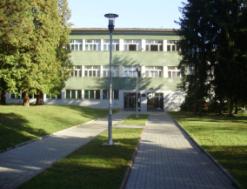 ОШ „Попински борци“ је једина основна школа на градском подручју општине Врњачка Бања. У матичној школи ради 25 одељења од првог до осмог разреда, два одељења продуженог боравка и три циклуса функционалног основног образовања одраслих (ФООО).У матичној школи за разредну наставу користи се 8 учионица у двосменском раду, а свака просторија има површину 48 m2.У предметној настави за наставу се користити 10 специјализованих учионица и 6 кабинета (за хемију, ликовну културу, 2 кабинета за информатику и рачунарство и 2 кабинета за технику и технологију и техничко и информатичко образовање). Све просторије су површине 48 m2.На сваком спрату налазе се санитарне просторије за ученике и наставнике, које су школске 2017/18. године потпуно реновиране.За наставу физичког васпитања користи се фискултурна сала и отворени спортски терени за кошарку, рукомет и мали фудбал. У саставу фискултурне сале налазе се свлачионице (мушка и женска), санитарне просторије, справарница, канцеларија за наставнике и мала теретана за корективне вежбе. Укупна површина фискултурне сале је 1.050 m2. Школа је урадила и предала пројекте за измену паркета у фискултурној сали и санирање отворених спортских терена у матичној школи, делимичну замену кровне конструкције и препокривање крова.У матичној школи ради изузетно опремљена библиотека, површине 48 m2, са око 10.000 књига и књижевне периодике.У приземљу матичне школе налази се вишенаменска сала са бином површине 120 m2, простор за продужени боравак површине 48 m2 и ђачка кухиња за дистрибуцију ужине за ученике и оброка за продужени боравак.Канцеларијски простор чине: наставничка канцеларија, канцеларија директора и помоћника директора, секретара, рачуноводства, педагога, психолога и кабинет логопеда.Укупна површина зграде матичне школе износи 4.470 m2.У издвојеном одељењу Пискавац за разредну наставу користи се 7 учионица свака површине 48 m2.За предметну наставу се користи 9 учионица свака површине 48 m2. Између ових учионица налази се 11 припремних просторија чија је намена одлагање наставних средстава и припрема наставника за извођење наставе.Поред ових учионица за наставу се користи и један кабинет за техничко и информатичко образовање и један кабинет за изборни предмет информатике и рачунарства.Канцеларијски простор чине: наставничка канцеларија, канцеларија помоћника директора и канцеларија педагога и психолога и ђачка библиотека површине 50 m2.У оквиру овог одељења постоји ђачка кухиња која служи за дистрибуцију ужине за ученике и оброка за продужени боравак.На сваком спрату су санитарне просторије за ученике и једна санитарна просторија за наставнике.У прошлој школској години, у функцију је стављена фискултурна сала са 850 m2, а настава физичког васпитања организује се и на отвореним спортским теренима за рукомет, кошарку и мали фудбал. Урађен је и предат пројекат за измену столарије.Укупна површина школске зграде износи 3.958 m2.У издвојеном одељењу у Липови настава се изводи у две учионице за ученике од првог до четвртог разреда, површине по 48 m2.Уовом издвојеном одељењу налази се наставничка канцеларија, кухиња за дистрибуцију ужине, санитарне просторије и простор од 60 m2 за извођење физичког васпитања у зимском периоду.У издвојеном одељењу у Станишинцима настава се изводи у једној учионици за ученике првог до четвртог разреда, површине 48 m2.У овом издвојеном одељењу налази се још и кухиња за спремање ужине, санитарне просторије и простор од 60 m2 за извођење физичког васпитања у зимском периоду.Табела 17.Школски простор ОШ „Попински борци“ Врњачка БањаТабела 18.Простор дворишта и спортских терена ОШ „Попински борци“ Врњачка БањаКадровски условиТабела 19.Број запосленихОШ „Младост“ ВрњциМатична школа у Врњцима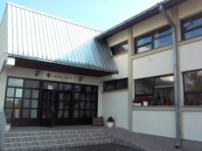 Матична школа има два објекта, стару и нову зграду. Стара зграда сазидана је 1930. године средствима бањског добротвора, трговца и тадашњег председника општине Милорада Грујића, на земљишту који је Милунка Видаковић, домаћица из Врњаца поклонила за изградњу школе.Стара школска зграда није задовољавала потребе повећаног броја ученика која се кретала око 300 ученика тако да је 1988. године започета изградња новог школског објекта, који је сазидан 1996. године на простору од 794 m2, а спрат школе завршен 2009. године, откад се настава одвија у једној смени. Верификацију је школа добила Решењем министра Министарства просвете о верификацији, бр.022-05-00084/16-07 од 06.12.2017. године.Ученици из три насељена места Штулац, Руђинци и Врњци похађају наставу у матичној школи. Организовани школски аутобус превози ученике до школе.Од школске 2010/11. године ради једно одељење продуженог боравка (мешовите групе) у матичној школи, што је један од разлога уписа једног броја ученика из суседног места Угљарева у Врњцима, а као други разлог је територијална близина школе у односу на њихову матичну школу у Трстенику.Школа поседује пространо двориште са изграђеним спортским теренима, зеленом површином која је затрављена и засађена цвећем и дрвећем.Од школске 2015/16. године комплетно су замењена врата на приземљу школе.На објекту старе школе обијен је стари малтер, омалтерисана школа и урађена фасада.Поплочана су степеништа на објекту старе и нове школе и уграђени гелендери.Изграђена је нова школска ограда у дужини од 220 метара.Школско двориште оплемењено је са 50 садница украсног дрвећа.Школске 2017/18. године извршена је реконструкција санитарних чворова на приземљу и спрату школе и замењена комплетна столарија на објекту нове школе. Обележени су спортски терени, офарбани голови, кошеви.Највећа инвестиција за школу и само место је спортска фискултурна сала (хала) величине око 1.450 m2. Објекат спортске хале изграђен је 2012. године, али без пратећих просторија. Током 2018. године изграђен је анекс спортске хале са следећим просторијама: котларница на гас, справарница, мушка и женска свлачионица са тоалетима и просторија за наставника. Да би се добила употребна дозвола потребно је извести радове на хидрантској мрежи и опремити објекат спортском опремом и реквизитима.Спортска сала (хала)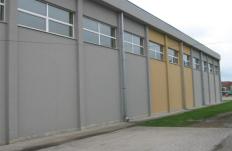 Месним самодоприносом грађана саграђена је школска зграда u Штулцу 1956. године, за организацију васпитно-образовног рада за два комбинована одељења.Нова школска зграда у Штулцу сазидана је 1996. године. За наставу су опремљене три учионице. Од 2009/10. до 2017/18. године радило је одељење продуженог боравка, које је затворено према Стручном упутству о формирању броја одељења и група 2017/18. године.Године 2004/05. изграђен је спортски терен за потребе малог фудбала, кошарке и одбојке.Издвојено одељење у Штулцу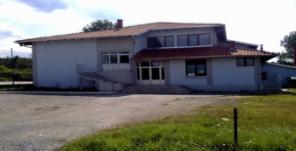 Табела 20.Школски простор у матичној школи у Врњцима:Стара школска зградаТабела 21.Нова школска зградаТабела 22.Спортска салаТабела 23.Издвојено одељење у Штулцу		У матичној школи у Врњцима, површина је 11.091,00 m2. Од ове површине 1.952,00 m2 је под зградама, 224 m2 асфалтирано игралиште, док је остала површина дворишта је затрављена и уређена пешачким стазама, цвећем и зеленилом.Табела 24.Број запосленихОШ „Бане Миленковић“ОШ „Бане Миленковић“ у Новом Селу основана је 1895. године као четвороразредна, 1952. године прерасла је у седморазредну, а шк. 1955/56. године у осморазредну основну школу и као таква остала до данашњих дана.Матична школа има осам одељења од I до IV разреда и осам одељења од V до VIII разреда.Матична школа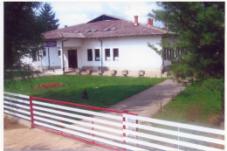 Године 1985. стара школска зграда је реконструисана и добијен је додатни простор за извођење наставе.Комплетна реконструкција крова, плафона, електро-инсталација и спратног дела школе урађена је 2007. и 2008. године (подашчавање, стављање кондора и летвисање).У саставу матичне школе у Новом Селу је издвојено одељење у Рсавцима са два комбинована одељења.Група продуженог боравка у оквиру матичне школе у Новом Селу почела је са радом од октобра 2008. године.У издвојеном одељењу у Рсавцима почела је са радом група припремног предшколског програма у неподељеном одељењу у комбинацији са првим и четвртим разредом септембра 2009. године, када је  извршена и реконструкција фасаде школе.Претходне године сређени су спортски терени - асфалтирано игралиште у Рсавцима.На матичној школи замењена је столарија новембра 2012. године добијена пројектом енергетске ефикасности „Замена спољашње столарије“, од стране Фонда зазаштиту животне средине Републике Србије.Школске 2006/07. године ограђено је школско двориште (198 m) и проширени спортски терени као и паркинг простор испред школе. Радове је већим делом финансирала МЗ Ново Село.Започета је изградња спостске хале 2010. године површине 1.700 m2 чији се завршетак очекује 2019. године.Средином августа 2015. године завршен је пројекат мини спортског терена у дворишту матичне школе и тиме oбезбеђено квалитетније извођење наставе физичког васпитања.Почетком септембра 2015. године набављена су наставна средства за потребе извођења наставе физичког васпитања на новоизграђеном спортском терену: кошеви, голићи зa мали фудбал и преносиви стубови са мрежом за одбојку. За потребе физичког васпитања, такође су у ИО Рсaвци замењене табле и обручи за кошарку.Уз помоћ донацијa, школске 2015/16. године, а од посечених стабала из школског дворишта, направљен је летњиковац који краси двориште школе.2016. године, реализован је пројекат замене постојећих, дотрајалих подова у четири учионице чија је старост била 30 година, уређен део школског дворишта, уз помоћ донације, напревљена стаза дужине 4,00 m и ширине 1,40 m од бетонских плоча, од школе до мини спортског терена, затим стаза дужине 2,00 m и ширине 1,20 m од спољне чесме до мини спортског терена, такође од бетонских плоча. Извршено је поплочавање терена на месту где је постављен дрвени летњиковац у квадратури око 22 m2 и направљене су две стазе прилаза до летњиковца дужине 1,00 m и ширине 0,80 m.Такође је извршено поравнавање земљишта школског дворишта и засејавање истог новом травом.2017. године реализован је пројекат замене постојеће унутрашње столарије - врата на седам учионица. Постојећа дрвена столарија замењена је алуминијумским вратима.Табела 25.Школски простор у матичној школи у Новом Селу:Табела 26.Школски простор уиздвојено одељењу у Рсавцима:У 2005/2006. школској години на објекту школске зграде у Рсавцима, урађена је комплетна реконструкција електричних инсталација и уграђен громобран. Урађена је поправка крова, спуштени плафони и кречење учионица.Школске 2009/10. године асфалтирани су школски спортски терени, реконструисана фасада школе и почела је са радом група предшколског припремног програма по моделу Б у комбинацији, по клизном распореду. Такође је опремљена учионица за рад са предшколцима дидактичким средствима у чије опремање су били укључени родитељи, Месна заједница Рсавци и школа.Табела 27.Површина стаза, игралишта и зелених површина:У ОШ „Бане Миленковић“ Ново Село укупно је запослено 44 радника од којих 30 наставника.Табела28.Број запослених по главамаОШ „Бранко Радичевић“ ВранешиМатична школа у Вранешима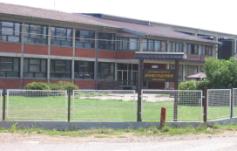 Основна школа „Бранко Радичевић“ Вранеши, у свом саставу поред матичне има четири издвојена одељења: осморазредна - у Грачацу и Подунавцима и четвороразредна - у Доњем Грачацу и Отроцима.Издвојена одељења у Грачацу и Подунавцима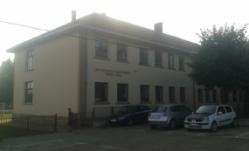 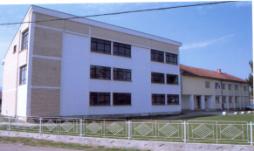 Издвојена одељења у Доњем Грачацу и Отроцима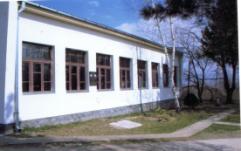 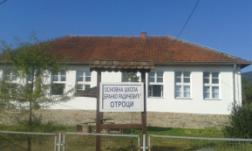 У Вранешима прва школска зграда сазидана је 1936. године за потребе четвороразредне школе. 1951. године школа је прераста у осморазредну. Зграда у којој се данас одвија настава завршена је и отворена 1986. године.2002. године отпочело се са изградњом фискултурне сале и радови су приведени крају, тако да се очекује да ће текуће школске године ученици моћи да користе исту за извођење наставе физичког васпитања.Школа у Грачацу почела је са радом 1818. године и то у Горњем Грачацу. Ова школа постаје осморазредна 1962. године, а 1965. године припојене су јој школе у Доњем Грачацу и Отроцима. Основна школа у Подунавцима отворена је 1923. године у приватној кући, у школском дворишту садашње школе. 1969/70. године припојена је школи у Вранешима. 2010. године изграђен је спортски терен, чиме је постигнута већа безбедност ученика у настави физичког васпитања.У Доњем Грачацу прва школска зграда подигнута је 1958. године, а школа је почела са радом 1960. године. У току 2005. и 2006. године извршена је реконструкција школе.У Отроцима у старој општинској згради 1930. године основана је прва школа у овом месту. Акцијом мештана школа је реновирана 1968/69. године те су ученици у новој згради дочекали припајање школи у Вранешима.1970. године данашња матична школа и њена издвојена одељења интегрисана су у једну школу. Школа је регистрована као установа Решењем Окружног привредног суда у Краљеву Фи- 1478/90 од 10.10.1990. године.Табела 29.Школски просторТабела 30.Табела 31.Број запослених4.Развојни план мреже јавних основних школа на територији општине Врњачка Бања4.1.Кретање броја деце рођене у општини Врњачка Бања у периоду од 2010.до 2017.годинеБрој рођене деце у Републици Србији у сталном је паду, у мањим местима нешто више него у већим местима, градовима.На територији општине Врњачка Бања број рођене деце осликава стање у РС, стални, осцилирајући пад рођене деце.Табела 32.Из Табеле 32. може да се закључи да број рођене деце опада сваке наредне године. Од 2010. године број се креће у распону од 188 (најмање рођене деце 2017. године) до 233 (највише рођене деце 2013. године). Просечан број деце рођене у периоду 2010/17. година је 213,50.Табела 33.Просечан број деце очекиван за упис у периоду 2019/25. година је 222.Табела 34.Просечан број деце уписаних у периоду 2014/19. година је 219,20.На основу пројекције за наредне четири године, може се закључити да ће број уписаних првака на територији општине Врњачка Бања бити приближно исти као и претходних година.Број смањења деце евидентан је у свим општинама, градовима. Како је постојање основних школа у селима на територије општине Врњачка Бања од стратешког значаја, постоје изражене потребе да се очува постојање основних школа, без обзира на тенденцију негативног природног прираштаја. Школе са подручја општине Врњачка Бања имају велику традицију, а с обзиром на све мањи број ученика у њима и постојања могућности њиховог затварања, односно затварања издвојених одељења матичних школа, на локалном нивоу предузимају се све мере и активности у правцу ревитализације сеоских средина, у циљу спречавања одласка становништва у веће, урбаније средине.4.2.Средњорочни план оптимализације мреже јавних основних школа у општини Врњачка Бања унаредне четири године (са закључком)Средњорочни план оптимализације мреже јавних основних школа у општини Врњачка Бања у наредне четири године (полазећи од анализе постојећег стања, броја и врсте основних школа на територији општине, као и потреба општине за основним школама у наредном периоду), огледа се у следећим ставовима и закључцима:Постојећа мрежа јавних основних школа у општини Врњачка Бања, са 4 редовне основне школе са издвојеним одељењима, одељењем деце са сметњама у развоју, два издвојена одељења музичких школа из Краљева и Трстеника, може се сматрати оптималним решењем у погледу броја и врсте школа, као и капацитета у наредном средњорочном периоду, односно у периоду од четири године;Посматрајући пројекцију уписаних првака, закључује се да ће број уписаних првака у наредном четворогодишњем периоду, на територији општине Врњачка Бања, остати приближно исти, као и у претходном периоду;У циљу унапређења права у области образовања, где се обавља основно образовање одраслих у три циклуса, нарочито међу припадницима ромске националности, општина ће у сарадњи са ОШ „Попински борци“ Врњачка Бања, у наредним годинама радити на повећању броја полазника овакве наставе;Како је постојање основних школа у селима на територије општине Врњачка Бања од стратешког значаја, постоје изражене потребе да се очува постојање основних школа, без обзира на тенденцију негативног природног прираштаја. Школе са подручја општине Врњачка Бања имају велику традицију, а с обзиром на све мањи број ученика у њима и постојања могућности њиховог затварања, односно затварања издвојених одељења матичних школа, на локалном нивоу предузимају се све мере и активности у правцу ревитализације сеоских средина, у циљу спречавања одласка становништва у веће, урбаније средине. Посебно се истиче чињеница да је цела територија општине Врњачка Бања категорисана као туристичко место прве категорије што ствара реалне предуслове за развој сеоског, спортскох и других врста туризма и на сеоском подручју што би уз остале мере које се предузимају требало да допринесе заустављању тренда смањења броја ученика у школама на сеоском подручју, поготову у издвојеним одељењима;У неколико задњих година пуштене су у рад или се завршавају спортске хале у Пискавцу, Врњцима, Новом Селу, Вранешима и балон хала у Отроцима чиме се значајно побољшавају услови за рад основним школама у наведеним срединама уз могућност додатне активације школске деце и младих на селу;У предстојећем периоду општина Врњачка Бања ће пратити развојне програме и програме у области основног образовања на нивоу државе; пратиће друштвена и економска кретања на подручју општине; учествоваће у изради локалних пројеката, планова и др, из области основног образовања; за подручје основног образовања, примењиваће законска решења и у складу са тим прилагођавати и утврђивати подручја школа, број и просторни распоред основних школа на територији општине Врњачка Бања.5.Одлукa о мрежи јавних основних школа на територији општине Врњачка БањаНа основу члана 104 став 3 Закона о основама система образовања и васпитања („Сл. гласник РС“, бр. 88/17, 27/18 - др. закони и 10/19), члана 1, 3 и 4 Уредбе о критеријумима за доношење акта о мрежи јавних предшколских установа и акта о мрежи јавних основних школа („Сл. гласник РС“, бр. 21/18) и члана 14 став 1 тачка 17 Статута општине Врњачка Бања („Сл. лист општине Врњачка Бања“, бр. 23/16-пречишћен текст), Скупштина општине Врњачка Бања на седници одржаној дана 27.03.2019. године, донела јеОДЛУКУ О МРЕЖИ ЈАВНИХ ОСНОВНИХ ШКОЛАНА ТЕРИТОРИЈИ ОПШТИНЕ ВРЊАЧКА БАЊАЧлан 1Овом одлуком утврђује се број и просторни распоред јавних основних школа, школа за основно музичко образовање и школе за основно образовање одраслих на територији општине Врњачка Бања (у даљем тексту: мрежа јавних основних школа).Члан 2Просторни распоред јавне основне школе је просторно подручје с којег се ученици уписују у јавну основну школу, на основу пребивалишта, односно боравишта.Члан 3Основно образовање и васпитање траје осам година у два образовна циклуса по четири године - у првом циклусу остварује се као разредна, у другом циклусу као предметна настава.Основно образовање и васпитање у осмогодишњем трајању остварује се у четири јавне основне школе: ОШ „Попински борци“ Врњачка Бања, ОШ „Младост“ Врњци, ОШ „Бане Миленковић“ Ново Село и ОШ „Бранко Радичевић“ Вранеши.Основно музичко образовање и васпитање остварује се у издвојеном одељењу Музичке школе „Стеван Мокрањац“ Краљево и издвојеном одељењу Музичке школе „Корнелије Станковић“ Трстеник.Функционално основно образовање одраслих у првом, другом и трећем циклусу остварује се у ОШ „Попински борци“ Врњачка Бања.Члан 4Мрежу јавних основних школа чине јавне основне школе које делатност основног образовања и васпитања обављају у седишту и ван седишта, организовањем издвојених одељења и то:а) Јавне основне школеб) Основно музичко образовањеб) Основно образовање одраслихПо моделу функционалног основног образовања у првом, другом и трећем циклусу остварује се уоквиру:Члан 5Просторни распоред јавних основних школа:ОШ „Попински борци“ Врњачка Бања, ул. Хероја Маричића бр. 12, са три издвојена одељења: осморазредним у Врњачкој Бањи - Пискавцу, ул. Олимпијска бр. 64Б  и четвороразредним: у Липови, ул. Острошка бр. 22 и Станишинцима, ул. Школска бр. 1, обухвата подручја насељених места: Врњачка Бања, Станишинци, Руђинци и Врњци;ОШ „Младост“ Врњци, са једним издвојеним четворазредним одељењем у Штулцу, ул. Штуљачка бр. 80, обухвата подручја насељених места: Врњци, Штулац, Руђинци и Врњачка Бања;ОШ „Бане Миленковић“ Ново Село, ул. Банета Миленковића бр. 11, са једним издвојеним четворазредним одељењем у Рсавцима, ул. Предрага Ђукића бр. 1, обухвата подручја насељених места: Ново Село, Рсавци, Грачац;ОШ „Бранко Радичевић“ Вранеши, ул. Михајла Петровића Аласа бр. 1, са четири издвојена одељења: осморазредним у Грачацу, ул. Светосавска бр. 229 и Подунавцима, ул. Николе Тесле бр. 69 и четворазредним у Доњем Грачацу, ул. Светосавска бр. 549 и Отроцима, ул. Цара Душана бр. 103, обухвата подручја насељених места: Грачац, Подунавци, Вукушица и Вранеши.Заједничка подручја за:ОШ „Попински борци“ Врњачка Бања и ОШ „Младост“ Врњци су: насељена места Врњци и Руђинци;ОШ „Бане Миленковић“ Ново Село и ОШ „Бранко Радичевић“ Вранеши је насељено место Грачац.Члан 6Саставни део ове Одлуке чини Елаборат о мрежи јавних основних школа са седиштем на територији општине Врњачка Бања, бр. 610-29/19 од 27.03.2019.године.Члан 7Ступањем на снагу ове одлуке престаје да важи Одлука о мрежи основних школа на територији општине Врњачка Бања, бр. 610-91/11 од 07.10.2011.године, на коју је дата сагласност Министарства, бр. 610-00-00504/2014-07 од 28.07.2014. године.Члан 8Ова Одлука ступа на снагу даном објављивања у „Сл. листу општине Врњачка Бања“, а примењиваће се од дана добијања сагласности Министарства просвете, науке и технолошког развоја РС.СКУПШТИНА ОПШТИНЕ ВРЊАЧКА БАЊАБрој: 610-28/19 од 27.03.2019. године6.Одлукa о одређивању подручја јавних основних школа на територији општине Врњачка БањаНа основу члана 32 став 1 тачка 6 и 8  Закона о локалној самоуправи („Сл. гласник РС“ бр. 129/07, 83/14, 101/16 и 47/18), члана 36 став 1 тачка 7 и 9 Статута општине Врњачка Бања („Сл. лист општине Врњачка Бања“, бр. 23/16-пречишћен текст), члана 18 и 104  Закона о основама система образовања и васпитања („Сл. гласник РС“, бр. 88/17, 27/18 - др. закони и 10/19), члана 55 Закона о основном образовању и васпитању („Сл. гласник РС“, бр. 55/13, 101/17, 27/18 - др. закон и 10/19), члана 3 став 4 тачка 5 Уредбе о критеријумима за доношење акта о мрежи јавних предшколских установа и акта о мрежи јавних основних школа („Сл. гласник РС“, бр. 21/18), Скупштина општине Врњачка Бања на седници одржаној дана 27.03.2019. године, донела јеОДЛУКУ О ОДРЕЂИВАЊУ ПОДРУЧЈА ОСНОВНИХ ШКОЛАУ ОПШТИНИ ВРЊАЧКА БАЊАЧлан 1Овом Одлуком одређују се подручја са којег ће се деца уписивати у основне школе у општини Врњачка Бања.Члан 2Подручје основне школе обухвата одређене улице односно насељена места.На територији општине Врњачка Бања одређују се следећа подручја основних школа:Подручје ОШ „Попински борци“ Врњачка Бања;Подручје ОШ „Младост“ Врњци;Подручје ОШ „Бане Миленковић“ Ново Село;Подручје ОШ „Бранко Радичевић“ Вранеши .Члан 3ОШ „Попински борци“ Врњачка Бања обухвата насељено место:-	Врњачка Бања са улицама:1. маја, 13. маја, 15. октобар, 28. мартa, 7. јули, 8. марта, 2. пролетерска дивизија, 4. краљевачки батаљон, Авалска, Атанасија Видака, Аце Стојановића Кокана, Балканска, Бановић Страхиње, Банатска, Београдска, Боре Васиљевића, Борјакова, Бошка Бухе, Бранка Радичевића, Булевар српских ратника, Велибора Марковића, Видиковац, Видовданска, Владана Благојевића, Владе Бајчевића, Војводе Мишића, Војводе Степе, Војвођанска, Врњачка, Врњачки партизански одред, Вука Караџића, Гаврила Принципа, Горанска, Гочка, Грачаничка, Дејана Петковића, Дејана Миленковића, Десанке Максимовић, Деспота Стефана, Доситејева, Др Љубинкa Ђорђевићa, Др Миодрага Бате Вишњића, Др Драгише Мишовића, Дунавска, Душана Петровића Шанета, Жарка Зрењанина, Жике Ваљаревића, Жичка, Зеленгорска стаза, Зелени булевар, Егејска, Ибарска, Иве Андрића, Игуманска, Јастребачка, Јована Цвијића, Јосипа Панчића, Јосифа Париса, Југ Богданова, Јухорска, Кајмакчаланска, Каленићева, Кнез Михајлова, Кнеза Милоша - до раскрснице са улицом Дејана Петковића, Копаонички венац, Космајска, Косовска, Краљевачка, Крушевачка, Крушедолска, Липовачка, Маре Јаковљевић, Мила Јеленковића, Милана Топлице, Маричка, Милешевска, Милоша Обилића, Мишка Ерчевића, Моравска, Немањина, Николе Тесле, Нушићева, Огњена Александрића, Олге Јовичић, Олимпијска, Омладинска стаза, Острошка, Павла Мутавџића, Паје Павловића, Партизанска, Пет храстова, Пештерска, Пионирска стаза, Попински борци, Првомајска, Пролетерских бригада, Пчињска, Рада Вилотијевића, Рада Чеперковића, Радничка, Радована Павловића - Командира Јеврема, Рај, Расинска, Саве Ковачевића, Светогорска, Светог Саве, Снежничка, Слатински венац, Насеље Солидарност, Солунска, Студеничка, Тимочка, Ужичка, Хероја Маричића, Хероја Чајке, Хиландарска, Цане Бабовић, Цара Душана, Цара Лазара, Цветљанин Дејана, Цветна, Церска, Шумадијска.Липова са улицама:13. октобар, Балканска, Банатска, Видиковац, Видовданска, Грачаничка, Дејана Цветљанина, Дунавска, Липова, Липовачка, Мике Филиповића, Милешевска, Миломира Станисављевића, Милутина Јелића, Острошка, Панчићева, Рада Чеперковића, Слатинска, Студеничка, Хиландарска, Цане Бабовић, Церска, Шумадијска, Шумарска.-	Гоч са улицама:Бранислава Бране Ћурчића, Брезнички пут, Др Ђоке Ст Јовановића, Др Павла Тодоровића, Живорада Жике Стојковића, Јован Белимарковића, Љуктенска, Проф. Будимира Филиповића и засеоцима: Бурмази, Водице, Вуково брдо, Гарешница, Река, Селиште.Станишници са улицама:Бачевица, Брегови, Грабак, Доња Мала, Дреновача, Дрењак, Думак, Златни Поток, Јована Миодраговића, Косовке девојке, Ливадска, Малине, Ралићи, Станишиначка, Чеперковићи, Улица Јоргована, Улица Липа, Цветна, Школска и засеоцима: Бадњевац, Главица, Лисичак, Љуктен, Малињак, Мали врх.-	 Врњци са улицама:Атанасија Видака, Велибора Марковића, Даринке Чавдаревић, Дејана Миленковића, Дејана Петковића, Деспота Стефана, Доситејева, Илије Бирчанина, Јована Дучића, Јове Курсуле, Кнегиње Милице, Кнеза Лазара, Пет храстова. Руђинци са улицама:Анђелка Гашића, Браће Југовић, Вука Караџића, Гочка, Грачаничка, Добрице Ћосића, Доситеја Обрадовића, Десанке Максимовић, Добрих комшија, Драгана Николића, Др Николе Џамића, Ђурђевданска, Јефимијина, Јошевичка, Краљице Наталије, Маре Јаковљевић, Мике Гашића, Миленка Жупца, Милоша Обреновића, Милутина Миланковића, Моравска, Николе Тесле, Нушићева, Олимпијска, Омладинска, Острошка, Педе молера, Рај, Руђиначка- горњи део, Руђинци – горњи део од раскрснице са Руђиначком ул, Сагорелица, Светог Ђорђа, Светосавска, Славујска, Терзиначка, Хиландарска, Цара Душана, Шумска изасеоком: Соколац.ОШ „Младост“ Врњци обухвата насељено место: Врњци са улицама:Витојевачки извор, Врњачка, Железничка, Житна, Зелена долина, Изворска, Илије Стојановића, Краљевачки пут, Ливадска, Милорада Грујића, Моравска долина, Новоселска, Обрежа, Пионирска, Прибачки пут, Радоја Крстића, Ратарска, Рибарска, Станична, Хајдук Вељкова.Руђинци са улицама:Боћанска, Владе скелеџије, Војводе Мишића, Дечанска, Трстеничка, Железничка, Кнеза Лазара, Кнеза Милоша – део од магистрале до раскрснице са ул. Д. Петковића, Краља Петра Првог, Михајла Пупина, Моравац, Обрежа, Подине, Радомира Чеперковића, Руђиначка – доњи део, Руђиначки пут, Руђинци - доњи део до раскрснице са Руђиначким ул, Радничка, Ракићевица, Цветна.Штулац са улицама:Балканска, Боривоја Топаловића, Васина, Врњачка, Главица, Дубрава, Гочка, Жандарма Стевана Синђелића, Железничка, Жичка, Зимовник, Изворска, Јашевик Јазвине, Ластина, Лештак, Мала улица, Младост, Моравска, Немрак, Обрежа, Попинских бораца, Пролећна, Радост, Ракићевица, Слатинска, Сунчана, Тополска, Шибине, Штулац, Штуљачка и засеоком: Котлајски врбак.ОШ „Бане Миленковић“ Ново Село обухвата насељено место: Ново Село са улицама:Балканска, Бане Миленковић, Београдска, Болета Јанковића, Боре Миленковића, Брђанска, Браће Југовића, Веселина Маслеше, Видовданска, Виногради, Витојевачка, Вука Караџића, Генерала Белимарковића, Гочка, Грабовачка, Деспота Ђурђа, Деспота Угљеше, Димитрија Туцовића, Дубравска, Дубоки поток, Душана Удовичића Мало поље, Железничка, Живојина Мишића, Жике Ваљаревића, Жичка, Жртава Другог светског рата, Зајечевска, Зеленгорска, Зелено брдо, Змај Јовина, Ивана Рибара, Изворска, Јасичка, Јована Дучића, Јована Влајковића, Југ Богданова, Карађорђева, Космајска, Косовска, Косовски божури, Краља Милана, Краљице Наталије, Креманска, Ливадска, Љубице и Гргура Паштровића, Марка Пантовића, Милана Панића, Милешевска, Милутина Миковића Хехета, Моравска, Новосадска, Новоселска, Нушићева, Обрежа, Омладинска, Ослободилачких ратова Србије, Острошка, Пионирска, Првомајска, Просветарска, Радничка, Река, Синђелићева, Слатинска, Слободана Д. Бонџића, Солунска, Стефана Немање, Страхињића Бана, Студеничка, Тимочка, Топлице Милана, Филипа Вишњића, Хајдук Станкова, Хиландарска, Цара Душана, Цара Лазара, Цара Уроша, Царице Милице, Цветна, Црвеноармејска, Црне среде, Шумска, Широка изасеокoм: Виногради.Рсавци са улицама:Болета Јанковића, Владимира Богдановића, Десимира Ђукића, Драгише Шпировића, Живорада Вељковића, Зорана Лекића, Ивана Ивановића, Миломира Станисављевића, Милутина Мистопољца, Миодрага Ивановића, Предрага Ђукића, Предрага Чеперковића, Радета Благојевића, Слободана Д. Бонџића.Грачац са улицама:Др Момчила Ђуровића, Продовка, Слатинска, Томинац, Ширик.ОШ „Бранко Радичевић“ Вранеши обухвата насељено место: Вранеши са улицама:Арсенија Чарнојевића, Војводе Мишића, Главочка, Гочка, Деспотова, Доситејева, Друга Петровица, Дурмиторска, Железничка, Златиборска, Изворска, Излетничка, Индустријска, Јове Јовановића Змаја, Југ Богданова, Копаоничка, Косанчићева, Краљевачка, Ливадска, Ловачка, Милована Дишовића, Михајла Петровића Аласа, Моравска, Обилићева, Раковичка, Песничка, Пољска, Поточка, Поштанска, Ратарска, Светог Саве, Степе Степановића, Српских домаћина, Тениска, Трновачка, Устаничка, Учитељска, Храстова, Цветна, Црновршка, Шумадијска, Шумска.Подунавци са улицама:Беочићи, Бранка Радичевића, Воденичка, Друга железничка, Друга Петровица, Дубравска, Изворска, Зелена стаза, Златац, Јанкова улица, Јеринска улица, Југ Богданова, Карађорђа Петровића, Љековачка, Михајла Пупина, Николе Тесле, Петрушка, Прва железничка, Прва Петровица, Раковица, Светосавска, Светог Саве, Срњевачка, Српских домаћина, Хиландарска, Француска улица.Вукушица са улицама:Бачевачки пут, Благојевићки пут, Висока, Војводе Мишића, Вукушичка, Милутина Миланковића, Радаковићки пут, Степандело, Товарничка, Црквена улица.Отроци са улицама:Аџићки венац, Бранка Ћопића, Десанке Максимовић, Душка Радовића, Ђорђа Вајферта, Иве Андрића, Јована Јовановића Змаја, Карађорђева, Милунке Савић, Милутина Миланковића, Николе Тесле, Павла Вујисића, Радивоја Кораћа, Светосавска, Светог Николе, Стевана Мокрањца, Цара Душана и засеоцима: Бабин Гроб, Дебеловац, Драгањци, Живановићи, Зарићи, Кречане, Ланенац, Цветковићи.Грачац са улицама:Аџићки венац, Бобовска, Главичка, Гостиљска, Грачачка, Дебељачки извор, Драгањска, Др Бранка Ђуровића, Др Жарка Ђуровића, Др Томислава Ђуровића, Друга железничка, Живана Петровића, Жути пут, Извор Илинац, Јасичка, Камиљевачка, Ливадска, Мали Ђуровићи, Милијана Тришића, Моравска, Николе Тесле, Палча, Попов извор, Прва железничка, Радивоја Костића, Ромска, Рудопољска, Светосавска, Светог Саве, Татарска, Топличка, Француска улица, Цветна, Чукурски венац, Шумска изасеоцима: Високи, Забран, Орница, Тромеђа.Члан 4Матичне школе у којима се врши упис ученика распоређују ученике по школама и издвојеним одељењима према месту становања.Члан 5Родитељ односно други законски заступник, може да изабере основно школу и поднесе писмени захтев изабраној школи за упис детета, у скалду са Законом.Члан 6Школа је дужна да упише свако дете са подручја школе.На захтев родитеља, Школа може да упише и дете са подручја друге школе, у складу са просторним и кадровским могућностима школе.Члан 7Надлежна служба за образовање Општинске управе општине Врњачка Бања води евиденцију и обавештава школу и родитеље, односно другог заступника, о деци која треба да се упишу у први разред основне школе.Члан 8О спровођењу ове Одлуке стараће се надлежна служба за образовање Општинске управе општине Врњачка Бања.Члан 9Ступањем на снагу ове одлуке престају да важе: Одлука о одређивању подручја основних школа („Сл. лист општине Краљево“, бр. 11/73), Одлука о изменама и допунама одлуке о одређивању подручја основних школа („Сл. лист општине Краљево“, бр. 11/79), Одлука о изменама и допунама одлуке о одређивању подручја основних школа („Сл. лист општине Краљево“, бр. 15/93) и Одлука о изменама и допунама одлуке о одређивању подручја основних школа („Сл. лист општине Краљево“, бр. 7/01).Члан 10Ова Одлука ступа на снагу даном објављивања у „Службеном листу општине Врњачка Бања“.СКУПШТИНА ОПШТИНЕ ВРЊАЧКА БАЊАБрој: 610-30/19 од 27.03.2019. године	ПРЕДСЕДНИК	СКУПШТИНЕ ОПШТИНЕ	Иван РадовићЕлаборат израдила:ОПШТИНСКА УПРАВА ОПШТИНЕ ВРЊАЧКА БАЊАОбрађивачА. ПрибаковићРУКОВОДИЛАЦ ОДСЕКА			НАЧЕЛНИК	Живорад Јаћимовић					ОПШТИНСКЕ УПРАВЕ		Славиша ПауновићГодинаБрој становника1948.15.9161953.17.3941961.18.8201971.21.9401981.24.7681991.25.8752002.26.4922011.27.3322012.27.5272013.27.1412014.26.9482015.26.7512016.26.5442017.26.322ВРЊАЧКА БАЊАПолУкупно (3+5+7+8+9+15+16+17)Без школске спремеБез школске спреме1-3 разреда основне школе1-3 разреда основне школе4-7 разреда основне школеОсновно образовањеСредње образовањеСредње образовањеСредње образовањеСредње образовањеСредње образовањеСредње образовањеВише образовањеВисоко образовањеНепознатоВРЊАЧКА БАЊАПолУкупно (3+5+7+8+9+15+16+17)Без школске спремеБез школске спреме1-3 разреда основне школе1-3 разреда основне школе4-7 разреда основне школеОсновно образовањеСвегаСтручне школе у двогод. и трогод. трајањуГимназијаСредње стручне школеСредње усмерено образовањеШколе за специјализацијуВише образовањеВисоко образовањеНепознатоВРЊАЧКА БАЊАПолУкупно (3+5+7+8+9+15+16+17)СвегаНеписмениСвегаНеписмени4-7 разреда основне школеОсновно образовањеСвегаСтручне школе у двогод. и трогод. трајањуГимназијаСредње стручне школеСредње усмерено образовањеШколе за специјализацијуВише образовањеВисоко образовањеНепознатоВРЊАЧКА БАЊА12345678910111213141516172002. годинаМ10.7162467414211.2332.4425.1132.3734051.8143711507026102282002. годинаЖ11.6581.20170440181.5882.7724.5311.2246362.237398365194951512002. година∑22.3741.44777854392.8215.2149.6443.5971.0414.0517691861.2211.1053792011. годинаМ11.3328043.........2.3036.3143.0885452.393...288782973542011. годинаЖ12.373574368.........2.5285.7382.0198262.818...757441.031592011. година∑23.705654411.........4.83112.0525.1071.3715.211...3631.5262.004113ПолУкупноКомпјутерски писмена лицаЛица која делимично познају рад на рачунаруКомпјутерски неписмена лица∑23.7057.0643.74612.895М11.3323.5301.8935.909Ж12.3733.5341.8536.986Ред. бр.Привредна друштва2015.2016.2017.2018.1.Активна3783893813842.Новооснована16191463.Брисана / угашена2262Ред. бр.Привредна друштва2015.2016.2017.2018.1.Активна1.0391.0401.0791.0972.Новооснована141138151663.Брисана / угашена16813911049ОШ „Попински борци“ Врњачка БањаУкупно ученика одI - VIII разредаМатична школа618Пискавац319Липова13Станишинци5Специјално одељење3Кућна настава1ФООО41Укупно:1.000ОШ „Младост“ ВрњциУкупно ученика од I - VIII разредаМатична школа167Штулац16Укупно:183ОШ „Бане Миленковић“ Ново СелоУкупно ученика од I - VIII разредаМатична школа306Рсавци3Укупно:309ОШ „Бранко Радичевић“ Вранеши  Укупно ученикаод I - VIII разредаМатична школа93Грачац74Подунавци173Отроци15Доњи Грачац11Укупно:366Основна музичка школаСедиште и адреса школеИздвојено одељење школеБрој ученикаод I - VI разредаОМШ „Стеван Мокрањац“ КраљевоКраљево, ул. Топлице Милана бр. 2Врњачка Бања, ул. Хероја Маричића бр. 12 - простор у ОШ „Попински борци“ Врњачка Бања14ОМШ „Корнелије Станковић“ ТрстеникТрстеник, ул. Обрена Антића бр 13Врњачка Бања - ул. Краљевачка бб, 18ШколаСедиште школеПрви циклусДруги циклусТрећи циклусУкупно ученика од I - VIII разредаОШ „Попински борци“ Врњачка Бања Врњачка Бања, ул. Хероја Маричића бр. 1212131341Ред. бр.Основна школаШколска годинаШколска годинаШколска годинаШколска годинаШколска годинаШколска годинаШколска годинаШколска годинаШколска годинаШколска годинаРед. бр.Основна школа2014/15.2014/15.2015/16.2015/16.2016/17.2016/17.2017/18.2017/18.2018/19.2018/19.Ред. бр.Основна школаБрој ученика од I-VIII раз.Број одељењаБрој ученика од I-VIII раз.Број одељењаБрој ученика од I-VIII раз.Број одељењаБрој ученика од I-VIII раз.Број одељењаБрој ученика од I-VIII раз.Број одељења1.ОШ „Попински борци“ Врњачка Бања 1.054471.038461.036461.00246959452.ОШ „Младост“ Врњци 23614235132161319912183123.ОШ „Бане Миленковић“ Ново Село 35117353183411734417309164.ОШ „Бранко Радичевић“ Вранеши 4302841228414283992636526Укупно:Укупно:2.0711062.0381052.0071041.9441011.81699Ред. бр.Основна школаШколска годинаШколска годинаШколска годинаШколска годинаШколска годинаРед. бр.Основна школа2014/15.2015/16.2016/17.2017/18.2018/19.Ред. бр.Основна школаБрој првакаБрој првакаБрој првакаБрој првакаБрој првака1.ОШ „Попински борци“ Врњачка Бања 961251311121242.ОШ „Младост“ Врњци 30242022173.ОШ „Бане Миленковић“ Ново Село 38493341284.ОШ „Бранко Радичевић“ Вранеши 4642514027Укупно:Укупно:210240235215196Ред. бр.Основна школа2019/20.2020/21.2021/22.2022/23.2023/24.2024/25.Ред. бр.Основна школаОчекивани број првакаОчекивани број првакаОчекивани број првакаОчекивани број првакаОчекивани број првакаОчекивани број првака1.ОШ „Попински борци“ Врњачка Бања8080838779801.ОШ „Попински борци“ Врњачка Бања3535353335331.ОШ „Попински борци“ Врњачка Бања5445351.ОШ „Попински борци“ Врњачка Бања2110001.Укупно:1221201231251171182.ОШ „Младост“ Врњци1515131514162.ОШ „Младост“ Врњци34106542.Укупно:1819232119203.ОШ „Бане Миленковић“ Ново Село3031392431343.ОШ „Бане Миленковић“ Ново Село2723143.Укупно:3238412732384.ОШ „Бранко Радичевић“ Вранеши121512137104.ОШ „Бранко Радичевић“ Вранеши813811754.ОШ „Бранко Радичевић“ Вранеши3019171817174.ОШ „Бранко Радичевић“ Вранеши3323344.ОШ „Бранко Радичевић“ Вранеши1843334.Укупно:545843483739Укупно очекиваних  првака:Укупно очекиваних  првака:226235230221205215ОШ „ПОПИНСКИ БОРЦИ“ ВРЊАЧКА БАЊАОШ „ПОПИНСКИ БОРЦИ“ ВРЊАЧКА БАЊАОШ „ПОПИНСКИ БОРЦИ“ ВРЊАЧКА БАЊАОШ „ПОПИНСКИ БОРЦИ“ ВРЊАЧКА БАЊАОШ „ПОПИНСКИ БОРЦИ“ ВРЊАЧКА БАЊАОШ „ПОПИНСКИ БОРЦИ“ ВРЊАЧКА БАЊАОШ „ПОПИНСКИ БОРЦИ“ ВРЊАЧКА БАЊАОШ „ПОПИНСКИ БОРЦИ“ ВРЊАЧКА БАЊАРед. бр.Школски објекатГодина изградњеУчионице (m2)Кабинети (m2)Сала за физичко             (m2)Остали простор (ходници, канцеларије, продужени боравак, кухиња, свечана сала, библиотеке, санитарне просторије, котларнице)(m2)УКУПНО (m2)1.Матична школа1961.18х48=8646х48=2881.0502.2684.4702.Пискавац1994.16х48=7682х48=968502.2663.9803.Липова1954.2х48=96/60862424.Станишинци1955.1х48=48/6052160Укупно:Укупно:Укупно:Укупно:Укупно:Укупно:Укупно:8.852Ред. бр.Школски објекатДвориште уз зграду (m2)Спортски терени  (m2) 1.Матична школа9.4512.6182.Пискавац7.4241953.Липова6.417944.Станишинци1.567/Укупно:Укупно:Укупно:2.907Ред. бр.Посао који обављаБрој запослених по главама1.Директор школе12.Помоћник директора0,503.Помоћник директора0,504.Педагог15.Психолог0,506.Психолог0,507.Логопед18.Библиотекар19.Библиотекар0,1010.Библиотекар0,1811.Библиотекар0,2212.Секретар школе113.Шеф рачуноводства114.Финансијски радник0,515.Административни радник116.Домар школе117.Ложач118.Домар ложач119.Сервирка120.Помоћни радник1921. Наставник разредне наставе2822.Наставник предметне наставе57Укупно:118Ред. бр.Стара школска зградаВеличина (m)Укупна површина (m2)1.Ђачка библиотека4,50 x 5,9026,502.Кабинет информатике8,30 x 6,0037,003.Радионица за ТО9,00 x 6,0054,004.Предшколски узраст9,00 x 6,.0054,005.Фискултурна сала18,00 х 6,00108,006.Котларница8,00 х 5,4043,207.Ходник32,00 х 2,5080,00Укупно:Укупно:Укупно:402,70Ред. бр.Нова школска зградаприземљеВеличина (m)Укупна површина (m2)1.Класична учионица8,00 х 54,00 432,002.Ходник и атријум-253,003.Просторија помоћних радника3,00 х 5,0015,004.Просторија за пријем родитеља3,00 х 4,0012,005.Припремне просторије2,00 х 18,0036,006.Наставничка канцеларија5,50 х 6,0033,007.Ученичке санитарне просторије2,00 х 9,0018,008.Наставничке санитарне просторије2,00 х 1,503,009.Остава  прибора за чишћење2,00 х 1,503,0010.Мали ходник-80,00Укупно:/805,00Ред. бр.Нова школска зградапрви спратВеличина (m)Укупна површина (m2)1.Класична учионица4,00 х54,00216,002.Ходник и степениште18,00 х 10,00180,003.Канцеларија секретара6,00 х 3,0018,004.Канцеларија директора5,50 x 6,0033,005.Канцеларија психолога6,00 х 3,0018,006.Канцеларија рачуноводства6,00 х 3,0018,007.Кабинет информатике9,00 х 6,0054,008.Школска библиотека6,00 х 3,0018,009.Продужени боравак са трпезаријом12,00 х 6,0072,0010.Предшколски узраст9,00 х 6,0054,0011.Ученичке санитарне просторије3,00 х 7,8023,4012.Чајна кухиња3,00 х 4,5013,00Укупно:Укупно:Укупно:717,40Ред. бр.Спортска халаУкупна површина(m2)1.Спортска хала 1 фаза1.128,002.2. фаза- свлачионице,спајање са школом204,35Укупно:Укупно:1.332,35Ред. бр.Издвојено одељење - ШтулацВеличина(m)Укупна површина(m2)1.Класична учионица3,00 х 54,00 162,002.Наставничка канцеларија3,00 х 5,0015,003.Санитарне просторије3,00 х 5,0015,004.Хол -вишенаменски простор10,00 х 12,00120,005.Остава за огрев4,00 х 5,0020,006.Припремна просторија3,00 x 6,0018,00Укупно:Укупно:Укупно:350,00Ред. бр.Посао који обављаБрој запослених по главама1.Директор школе12.Педагог0,53.Психолог0,54.Библиотекар0,55.Секретар0,56.Шеф рачуноводства0,57.Помоћни радници58.Домар - ложач19.Сервирка0,510.Наставник29Укупно:Укупно:42Ред. бр.Врста објектаВеличина(m)Укупна површина(m2)1.Класична учионица7,00 x 5,0035,002.Класична учионица6,60 x 4,9032,343.Класична учионица9,00 x 5,2046,804.Медијатека/информатика9,00 x 5,7051,305.Спец, учионица са припремним одељењем9,00 x 5,20 + 3,00 x 2,8055,206.Спец, учионица са припремним одељењем9,00 x 5,20 + 3,00 x 2,8055,207.Спец, учионица са припремним одељењем9,00 x 5,20 + 3,00 x 2,8055,208.Спец, учионица са припремним одељењем9,00 x 5,20 + 3,00 x 2,8055,209.Кабинет за хемију са припремним одељењем7,00 x 5,70 + 5,70 x 1,8050,1610.Кабинет за физику са припремним одељењем7,00 x 5,70 + 5,70 x 1,8050,1611.Спец,учионица са припремнин одељењем9,70 x 5,00 + 3,00 x 5,0063,5012.Кабинет за од играчке до рачунара и ТО5,00 x 6,0030,0013.Учионица за продужени боравак - спрат9,00 x 7,0063,0014.Мокри чвор на спрату5,5 x 3,0016,5015.Савремена учионица10,00 x 5,0050,0016.Магацин - спрат5,50 x 527,5017.Aрхива5,00 х 315,0018.Радионица ТО9,00 x 5,0045,0019.Канцеларија педагога-психолога4,00x 3,0012,0020.Канцеларија директора4,90 x 4,0019,6021.Наставничка зборница4,90 x 8,4541,4022.Канцеларија за рачуноводство4,90 x 4,0019,6023.Кухиња6,30 x 2,4015,1224.Трпезарија8,60 x 4,3036,9825.Магацин – остава2,40 x 2,004,8026.Библиотека5,40 x6,4063,5027.Сала за друштвене активности18,80 x 12,34232,0028.Хол63,80 x 7,79512,5829.Трем33,00 х 2,0066,0030.Ходник - улаз у салу4,90 x 3,9019,1131.Санитарни чвор за салу4,90 x 4,5022,0532.Котларница6,20 x 5,4033,4833.Санитарни чвор12,00x8,2498,9034.ВЦ (пољски)2,50 x 2,506,75Укупно:Укупно:/2000, 93Ред. бр.Врста објектаВеличина(m)Укупна површина(m2)1.Класична учионица7,35 x 5,0036,752.Класична учионица7,35 x 5,0036,753.Хол6,20 x 2,5015,504.Канцеларија2,00 x 1,503,005.Подрум4,50 x 6,6029,706.ВЦ3,00x2,006,007.Ходник2,00x2,004,006.ВЦ (пољски)2,00 x 1,553,10Укупно:/134,80Ред. бр.Врста објектаПовршина(m2)Површина(m2)Површина(m2)Ред. бр.Врста објектаНово СелоРсавциУкупно1.Фискултурна сала-изградња1.707,65/1.707,652.Рукометно игралиште/616,00616,003.Кошаркашко игралиште338,00/338,004.Стазе905,2015,00920,205.Двориште под зеленилом4.317,001.580,005.897,00Укупно:Укупно:7.267,852.211,009.478,85Ред. бр.Посао који обављаБрој по главама1.Директор1 2.Педагог13.Библиотекар14.Секретар25.Административни радник16.Шеф рачуноводства27.Помоћни радници48.Сервирка19.Домар110.Наставник разредне наставе911.Наставник предметне наставе21Укупно:44Ред. бр.Школски објекатВранешиСредњи ГрачацПодунавциДоњи ГрачацОтроциСтара зграда у Горњем ГрачацуРед. бр.ВеличинаВеличинаВеличинаВеличинаВеличинаВеличинаВеличинаРед. бр.(m2)(m2)(m2)(m2)(m2)(m2)(m2)1.Површина просторија2.934,361.621,511.048,51177,96216,45190,22.Фискултурна сала (хала)1.492,00/////3.Предшколска група167,5634,1632,44.Дечији вртић 93,65.Сала, бина и свлачионице на бини364,016.ВЦ у дворишту9,4377.Остава за огрев40,71188.Стан45,7668,019.Балон сала 525 10.Свлачионице (у изградњи)28,0711.Подрум  (ловачки дом)23,112.Ловачки дом72,36Укупно:Укупно:Укупно:Укупно:Укупно:Укупно:Укупно:6.188, 99Појединачна површина учионица Појединачна површина учионица Појединачна површина учионица Појединачна површина учионица Појединачна површина учионица Ред. бр.ВранешиГрачацПодунавциДоњи ГрачацОтроциРед. бр.Површина (m2 )Површина (m2 )Површина (m2 )Површина (m2 )Површина (m2 )1.51484654542.51554754543.505347//4.515547//5.505543//6.515556//7.515556//8.505556//9.//56//10.405431454108108Укупно:Укупно:Укупно:Укупно:Укупно:1.506,00Ред. бр.Посао који обављаБрој запослених по главама1.Директор школе12.Педагог0,503.Психолог14.Библиотекар15.Секретар школе16.Шеф рачуноводства17.Референт  за фин.ансијско рачуноводствене послове18.Домар школе/мајстор одржавања2,509.Чистачица12,5010.Сервирка111.Кувар0,5012.Педагошки асистент113.Наставник разредне наставе1414.Наставник предметне наставе33Укупно:Укупно:71Број рођене деце на територији општине Врњачка Бања - период 1971-2017. год.Број рођене деце на територији општине Врњачка Бања - период 1971-2017. год.Број рођене деце на територији општине Врњачка Бања - период 1971-2017. год.Број рођене деце на територији општине Врњачка Бања - период 1971-2017. год.Број рођене деце на територији општине Врњачка Бања - период 1971-2017. год.Број рођене деце на територији општине Врњачка Бања - период 1971-2017. год.Број рођене деце на територији општине Врњачка Бања - период 1971-2017. год.Број рођене деце на територији општине Врњачка Бања - период 1971-2017. год.Број рођене деце на територији општине Врњачка Бања - период 1971-2017. год.Број рођене деце на територији општине Врњачка Бања - период 1971-2017. год.Број рођене деце на територији општине Врњачка Бања - период 1971-2017. год.Број рођене деце на територији општине Врњачка Бања - период 1971-2017. год.Број рођене деце на територији општине Врњачка Бања - период 1971-2017. год.Број рођене деце на територији општине Врњачка Бања - период 1971-2017. год.Број рођене деце на територији општине Врњачка Бања - период 1971-2017. год.Број рођене деце на територији општине Врњачка Бања - период 1971-2017. год.Број рођене деце на територији општине Врњачка Бања - период 1971-2017. год.Број рођене деце на територији општине Врњачка Бања - период 1971-2017. год.Календарска година рођења деце1971.1980.1990.2002.2005.                           2006.2007.2008.2009.2010.2011.2012.2013.2014.2015.2016.2017.Број деце276317321306254227226245237227204207233229221199188Основна школа2019/20.2020/21.2021/22.2022/23.2023/24.2024/25.Укупно очекиваних првака:226235230221205215Школска година уписа у први разред2014/15.2015/16.2016/17.2017/18.2018/19.Укупно уписаних првака:210240235215196Ред. бр.Назив школеСедиште и адреса школеСедиште и адреса школеИздвојено одељење школеРазредност1.ОШ „Попински борци“ Врњачка Бања Врњачка Бања, ул. Хероја Маричића бр. 12Матична школа(I - VIII)Пискавац, Врњачка Бања, ул. Олимпијска бр. 64Б, са одељењем ученика са сметњама у развојуI - VIII1.ОШ „Попински борци“ Врњачка Бања Врњачка Бања, ул. Хероја Маричића бр. 12Матична школа(I - VIII)Липова, ул. Острошка бр. 22I - IV1.ОШ „Попински борци“ Врњачка Бања Врњачка Бања, ул. Хероја Маричића бр. 12Матична школа(I - VIII)Станишинци, ул. Школска бр. 1I - IV2.ОШ „Младост“ Врњци Врњци, ул. Железничка бр. 26Матична школа(I - VIII)Штулац, ул. Штуљачка бр. 80I - IV3.ОШ „Бане Миленковић“ Ново Село Ново Село, ул. Банета Миленковића бр. 11Матична школа(I - VIII)Рсавци, ул. Предрага Ђукића бр. 1I - IV4.ОШ „Бранко Радичевић“ Вранеши Вранеши, ул. Михајла Петровића Аласа бр. 1Матична школа(I - VIII)Подунавци, ул. Николе Тесле бр. 69I - VIII4.ОШ „Бранко Радичевић“ Вранеши Вранеши, ул. Михајла Петровића Аласа бр. 1Матична школа(I - VIII)Грачац, ул. Светосавска бр. 229I - VIII4.ОШ „Бранко Радичевић“ Вранеши Вранеши, ул. Михајла Петровића Аласа бр. 1Матична школа(I - VIII)Доњи Грачац, ул. Светосавска бр. 549I - IV4.ОШ „Бранко Радичевић“ Вранеши Вранеши, ул. Михајла Петровића Аласа бр. 1Матична школа(I - VIII)Отроци, ул. Цара Душана бр. 103I - IVРед. бр.Назив школеСедиште и адреса школеИздвојено одељење школеРазредност1.ОМШ „Стеван Мокрањац“ КраљевоКраљево, ул. Топлице Милана бр. 2Врњачка Бања - ОШ „Попински борци“ Врњачка Бања, ул. Хероја Маричића бр. 12I - VI2.ОМШ „Корнелије Станковић“ ТрстеникТрстеник, ул. Обрена Антића бр 13Врњачка Бања - ул. Краљевачка ббI - VIРед. бр.Назив школеСедиште и адреса школеРазредност1.ОШ „Попински борци“ Врњачка Бања Врњачка Бања, ул. Хероја Маричића бр. 12I - VIII